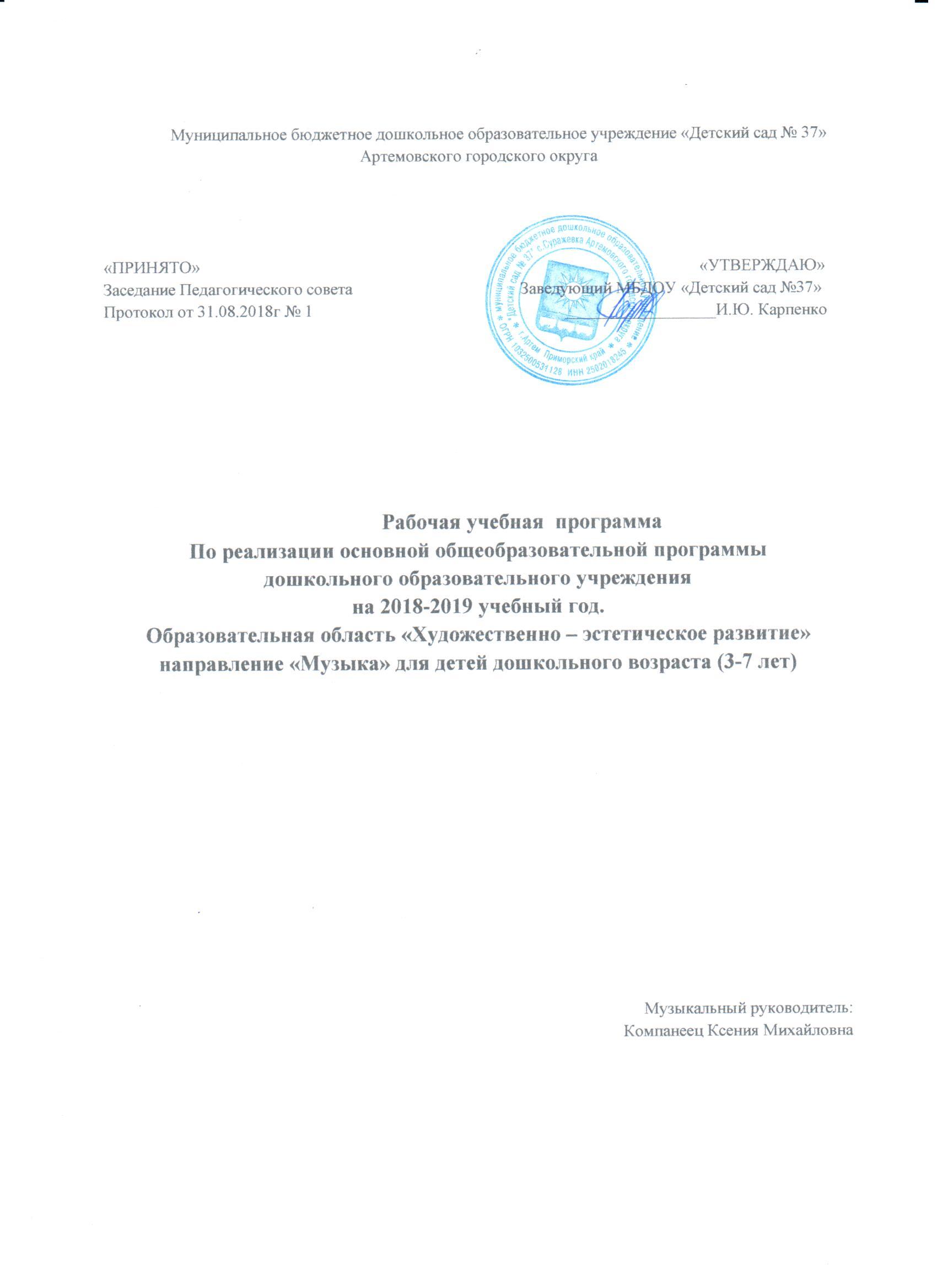 СодержаниеI   Целевой разделПояснительная записка ………………………………………………………1.1 Цели и задачи Программы ………………………………………………1.2 Принципы и подходы к формированию Программы ………………….1.3 Характеристика особенностей музыкального развития детей ………..1.4 Планируемые результаты освоения Программы ………………………II. СОДЕРЖАТЕЛЬНЫЙ РАЗДЕЛ2.1 Описание образовательной деятельности в образовательной области «Художественно-эстетическое развитие» направление «Музыка» …………..2.2 Особенности взаимодействия педагогического коллектива с семьями воспитанников ……………………………………………………………………..III. ОРГАНИЗАЦИОННЫЙ РАЗДЕЛ3.1 Содержание методического материала и средств обучения и воспитания ……………………………………………………………………..3.2 Организация развивающей предметно-пространственной среды ……..Список литературы …………………………………………………………..Приложения……………………………………………………………………I ЦЕЛЕВОЙ РАЗДЕЛПояснительная запискаРабочая программа по музыкальному воспитанию в МБДОУ №33 является составным компонентом общеобразовательной программы ДОУ, характеризует систему организации образовательной деятельности педагогов, определяет ценностно-целевые ориентиры, образовательную модель и содержание образования для детей всех возрастных групп.  Программа разработана в соответствии с Федеральным государственным образовательным стандартом дошкольного образования, утвержденным приказом Министерства образования и науки Российской Федерации от 17.10.2013г. № 1155 и с учетом  примерной основной  общеобразовательной программы дошкольного образования «От рождения до школы», под ред. Н.Е. Вераксы, Т.С. Комаровой, М.А. Васильевой, по которой работает учреждение.Разработка Программы регламентирована нормативно-правовой и документальной основой, куда входят:Федеральный закон 29.12.2012 № 273-ФЗ «Об образовании в Российской Федерации»; Приказ Министерства образования и науки Российской Федерации от 17.10.2013г. № 1155 «Об утверждении федерального государственного образовательного стандарта дошкольного образования» и приложение к нему;Конституция РФ, ст. 43, 72;Конвенция о правах ребенка (1989 г.); Постановление Главного государственного санитарного врача Российской Федерации от 15 мая 2013 г. № 26 г. Москва от «Об утверждении СанПиН 2.4.1.3049-13 «Санитарно-эпидемиологические требования к устройству, содержанию и организации режима работы дошкольных образовательных организаций» (Зарегистрировано в Минюсте России 29 мая 2013 г. № 28564); Приказ Министерства образования и науки РФ от 30 августа 2013 г. № 1014 «Об утверждении Порядка организации и осуществления образовательной деятельности по основным общеобразовательным программам – образовательным программам дошкольного образования» (Зарегистрировано в Минюсте России 26.09.2013 № 30038);Устав МБДОУ  «Детский сад №33»Артёмовского городского округа.1.1 Цели и задачи Программы Цели	Программы: определение содержания и организации образовательной деятельности по музыкальному развитию во всех возрастных группах в МБДОУ № 33и создание: условий развития ребенка, открывающих возможности для его позитивной социализации, личностного развития, развития инициативы и творческих способностей на основе сотрудничества со взрослыми и сверстниками в соответствующих возрасту видах деятельности; развивающей образовательной среды для позитивной социализации и индивидуализации детей.Задачи Программы:охрана и укрепление физического и психического здоровья детей, в том числе их эмоционального благополучия;обеспечение равных возможностей для полноценного развития каждого ребёнка в период дошкольного детства независимо от места жительства, пола, нации, языка, социального статуса, психофизиологических и других особенностей (в том числе ограниченных возможностей здоровья);обеспечения преемственности целей, задач и содержания образования, реализуемых в рамках образовательных программ различных уровней (преемственность основных образовательных программ дошкольного и начального общего образования);создания благоприятных условий развития детей в соответствии с их возрастными и индивидуальными особенностями и склонностями, развития способностей и творческого потенциала каждого ребёнка как субъекта отношений с самим собой, другими детьми, взрослыми и миром;объединения обучения и воспитания в целостный образовательный процесс на основе духовно-нравственных и социокультурных ценностей и принятых в обществе правил и норм поведения в интересах человека, семьи, общества;формирования общей культуры личности детей, в том числе ценностей здорового образа жизни, развития их социальных, нравственных, эстетических, интеллектуальных, физических качеств, инициативности, самостоятельности и ответственности ребёнка, формирования предпосылок учебной деятельности;обеспечения вариативности и разнообразия содержания Программ и организационных форм дошкольного образования, возможности формирования Программ различной направленности с учётом образовательных потребностей, способностей и состояния здоровья детей;формирования социокультурной среды, соответствующей возрастным, индивидуальным, психологическим и физиологическим особенностям детей;обеспечения психолого-педагогической поддержки семьи и повышения компетентности родителей (законных представителей) в вопросах развития и образования, охраны и укрепления здоровья детей.Цель образовательной области «Художественно-эстетического развития» направление «Музыка» - создание условий для развития музыкально-творческих способностей детей дошкольного возраста и их способности эмоционально воспринимать музыку  Задачи: формировать основы музыкальной культуры дошкольников;развивать музыкально-художественную деятельность; развивать воображение и творческую активность во всех доступных детям видах музыкальной деятельности; Воспитывать любовь и интерес к музыке.Оказывать влияние на всестороннее развитие ребёнка, используя все виды музыкальной деятельности.1.2 Принципы и подходы к формированию ПрограммыРеализуемая Программа строится на принципах ФГОС ДО поддержка разнообразия детства; сохранение уникальности и самоценности детства как важного этапа в общем развитии человека, самоценность детства - понимание (рассмотрение) детства как периода жизни значимого самого по себе, без всяких условий; значимого тем, что происходит с ребенком сейчас, а не тем, что этот период есть период подготовки к следующему периоду;личностно-развивающий и гуманистический характер взаимодействия взрослых (родителей (законных представителей), педагогических и иных работников Организации) и детей;уважение личности ребенка;реализация Программы в формах, специфических для детей дошкольного возраста, прежде всего в форме игры, познавательной и исследовательской деятельности, в форме творческой активности, обеспечивающей художественно-эстетическое развитие ребенка.реализуемая Программа учитывает основные принципы дошкольного образования, указанные в ФГОС ДО  полноценное проживание ребёнком всех этапов детства (младенческого, раннего и дошкольного возраста), обогащение (амплификация) детского развития;построение образовательной деятельности на основе индивидуальных особенностей каждого ребенка, при котором сам ребенок становится активным в выборе содержания своего образования, становится субъектом образования (индивидуализация дошкольного образования);содействие и сотрудничество детей и взрослых, признание ребенка полноценным участником (субъектом) образовательных отношений;поддержка инициативы детей в различных видах деятельности;сотрудничество детского сада с семьёй;приобщение детей к социокультурным нормам, традициям семьи, общества и государства;формирование познавательных интересов и познавательных действий ребенка в различных видах деятельности;возрастная адекватность дошкольного образования (соответствие условий, требований, методов возрасту и особенностям развития);учёт этнокультурной ситуации развития детей.Обязательная часть Программы составлена с учётом Примерной основной общеобразовательной программы дошкольного образования «От рождения до школы» под ред. Н.Е. Вераксы, Т.С. Комаровой, М.А. Васильевой. 2014 г.  Часть Программы, формируемая участниками образовательных отношений учитывает потребности, интересы и мотивы детей, членов их семей и педагогов и ориентирована на:выбор тех парциальных программ, которые соответствуют потребностям и интересам детей, а также возможностям педагогов;сложившиеся традиции дошкольного учреждения.Программы позволяют  формировать основы музыкальной культуры в дошкольном детстве, и нацелены на гармоничное духовное, психическое и физическое развитие ребенка.1.3 Характеристика особенностей музыкального развития детейХарактеристика особенностей музыкального развития детей 2 младшей группы (3-4 лет)В этот период, прежде всего, формируется восприятие музыки, характеризующееся эмоциональной отзывчивостью на произведения. Маленький ребёнок воспринимает музыкальное произведение в целом. Постепенно он начинает слышать и вычленять выразительную интонацию, изобразительные моменты, затем дифференцирует части произведения. На четвертом году жизни у детей появляется дифференцированное восприятие музыки. У них возникает доброжелательное отношение к персонажам, о которых поется в песне, они чувствуют радость при исполнении веселого праздничного марша и успокаиваются во время слушания колыбельной. Дети узнают и называют знакомые песни, пьесы, различают регистры.    Совершенствуются    музыкально-сенсорные    способности, которые проявляются при восприятии звуков, разных по высоте, слушании 2-3 детских музыкальных инструментов, выполнении ритма шага и бега (четверти и восьмые).Исполнительская деятельность у детей данного возраста лишь начинает своё становление. Голосовой аппарат ещё не сформирован, голосовая мышца не развита, связки тонкие, короткие. У детей 3—4 лет начинает формироваться певческое звучание в его первоначальных формах. Подстраиваясь к голосу педагога, они правильно передают несложную мелодию, произнося слова вначале нараспев, затем появляется протяжность звучания. Голос ребёнка на сильный, дыхание слабое, поверхностное. Поэтому репертуар отличается доступностью текста и мелодии. Проводится работа над правильным произношением слов. Малыши осваивают простейший ритмический рисунок мелодии. Можно установить певческий диапазон, наиболее удобный для
детей этого возраста (ре1 — ля1).Поскольку малыши обладают непроизвольным вниманием, весь процесс обучения надо организовать так, чтобы он воздействовал на чувства и интересы детей. Дети проявляют эмоциональную отзывчивость на использование игровых приёмов и доступного материала.Приобщение детей к музыке происходит и в сфере музыкальной ритмической деятельности, посредством доступных и интересных упражнений, музыкальных игр, танцев, хороводов, помогающих ребёнку лучше почувствовать и полюбить музыку. Движения становятся более согласованными с музыкой. Многие дети чувствуют метрическую пульсацию в ходьбе и беге, реагируют на начало и окончание музыки, отмечают двухчастную форму пьесы, передают контрастную смену динамики. Малыши выполняют различные образные движения в играх, в упражнениях используют предметы: погремушки, флажки, платочки. Они более самостоятельны в свободной пляске.Особое внимание на музыкальных занятиях уделяется игре на детских музыкальных инструментах, где дети открывают для себя мир музыкальных звуков и их отношений, различают красоту звучания различных инструментов.Задачи: воспитывать отзывчивость на музыку разного характера, желание слушать ее, замечать изменения в звучании, различать звуки по высоте (в пределах октавы, септимы), тембр 2—3 музыкальных инструментов, передавать разный ритм (шаг и бег), узнавать знакомые песни и пьесы, уметь вслушиваться
при исполнении песни, точно ее воспроизводить, формировать протяжность звучания, навык коллективного пения, развивать согласованность движений с музыкой на основе освоения детьми несложных гимнастических, танцевальных, образных движений.Особенностью рабочей программы по музыкальному воспитанию и развитию дошкольников является взаимосвязь различных видов художественной деятельности: речевой, музыкальной, песенной, танцевальной, творческо-игровой. Характеристика особенностей музыкального развития детей средней группы (4-5 лет)Дети 4—5 лет эмоционально откликаются на добрые чувства, выраженные в музыке, различают контрастный характер музыки. В этом возрасте наступает период вопросов: «почему?», «отчего?», и они часто направлены на содержание музыкального произведения.Ребенок начинает осмысливать связь между явлениями и событиями, может сделать простейшие обобщения. Он наблюдателен, способен определить: музыку веселую, радостную, спокойную; звуки высокие, низкие, громкие, тихие; в пьесе две части (одна быстрая, а другая медленная), на каком инструменте играют мелодию (рояль, скрипка, баян). Ребенку понятны требования: как надо спеть песню, как двигаться в спокойном хороводе и как в подвижной пляске.Певческий голос детей очень хрупок и нуждается в бережной охране. Пение звучит негромко и еще неслаженно. Наиболее удобный певческий диапазон голоса — ре1 — си1. Песни в основном построены на этом отрезке звукоряда, хотя и встречаются проходящие более высокие и низкие звуки.Движения  ребенка  недостаточно скоординированы, он еще не в полной  мере овладел навыками свободной ориентировки в пространстве, поэтому в играх и плясках нужна активная помощь воспитателя.Дети проявляют интерес к музыкальным игрушкам и инструментам, применяют их в своих  играх и могут усвоить простейшие приемы игры на бубне, барабане, металлофоне.Задачи: воспитывать интерес к музыке, отзывчивость, желание слушать ее, обогащать музыкальные впечатления детей, развивать музыкально-сенсорные способности, формировать простейшие исполнительские навыки: естественное звучание певческого голоса, ритмичные движения под музыку, элементарные  приемы  игры  на  детских  музыкальных  инструментах.Характеристика особенностей музыкального развития детей старшей группы (5-6 лет)На шестом году жизни дети эмоционально, непринужденно отзываются на музыку, у них появляется устойчивый интерес к музыкальным замятиям. Они не только предпочитают тот   или иной вид музыкальной деятельности, но и избирательно относятся к различным его формам, например, больше танцуют, чем водят хороводы, у них появляются любимые песни, игры, пляски.Дети способны усвоить отдельные связи и зависимости от музыкальных явлений: «Это музыка-марш, и надо играть бодро, смело». Они могут дать простейшую оценку произведению, сказать, как исполняется, например, лирическая песня. «Нужно петь красиво, протяжно, ласково, нежно»,— говорит ребенок. На основе опыта слушания музыки ребята способны к некоторым обобщениям. Так, о музыкальном вступлении они говорят: «Это играется вначале, когда мы еще не начали петь, не начали танцевать».Значительно укрепляются голосовые связки ребенка, налаживается вокально-слуховая координация, дифференцируются слуховые ощущения. Большинство детей способны различить высокий и низкий звуки в интервалах квинты, кварты, терции. Они привыкают пользоваться слуховым контролем и начинают произвольно владеть голосом. У некоторых голос приобретает звонкое, высокое звучание, появляется определенный тембр. Диапазон голосов звучит лучше в пределах ре1 — си1, хотя у отдельных детей хорошо звучит до2.Задачи: воспитывать устойчивый интерес и эмоциональную отзывчивость к музыке различного характера, развивать музыкальное восприятие, обогащать музыкальные впечатления, развивать звуковысотный, ритмический, тембровый, динамический слух.Формировать исполнительские навыки: правильное звукообразование, чистоту интонации, выразительность ритмических движений под музыку, точность приемов игры на детских музыкальных инструментах.Развивать творческую активность: в импровизации попевок, плясовых движений, инсценировок.Характеристика особенностей музыкального развития детей Подготовительной группы (6-7 лет)На основе полученных знаний и впечатлений о музыке дети 6—7 лет могут не только ответить на вопрос, но и самостоятельно охарактеризовать музыкальное произведение, выделить выразительные средства, почувствовать разнообразные оттенки настроения, переданные в музыке.Ребенок способен к целостному восприятию музыкального образа, что важно и для воспитания эстетического отношения к окружающему. Целостное восприятие музыки не снижается, если ставится задача вслушиваться, выделять, различать наиболее яркие средства «музыкального языка». Благодаря этому дети действуют в соответствии с определенным образом при слушании музыки, исполнении песен и танцевальных движений.Голосовой аппарат укрепляется, однако певческое звукообразование происходит за счет натяжения краев связок, в связи с чем „охрана певческого голоса должна быть наиболее активной. Надо следить, чтобы пение было негромким, а диапазон постепенно расширялся — ре1 – до2.  В певческих голосах семилеток проявляются напевность и звонкость, хотя сохраняется специфически детское, несколько открытое звучание. В целом хор звучит еще недостаточно устойчиво и стройно.Дети охотно импровизируют различные мотивы, отвечают на «музыкальные вопросы», сочиняют мелодию на заданный текст. Они овладевают основными движениями (ходьбой, бегом, прыжками), выполняемыми под музыку, элементами народных плясок, простейшими движениями бального танца, умело ориентируются в пространстве при перестроении в танцах, хороводах.Уровень развития музыкального восприятия позволяет ребенку выразительно, ритмично передавать характер музыки, отметить в движении некоторые ее выразительные средства, изменить характер движений в соответствии с формой произведения, его частями, предложениями, фразами. Дети инсценируют в движении песни, варьируют танцевальные движения, передают музыкально-игровые образы.В этом возрасте ребенок легко овладевает приемами игры не только на ударных, но и на клавишных (металлофоны, баяны), духовых (триола) и струнных (цитра) инструментах, они играют по одному, небольшими группами и всем коллективом.Задачи: учить детей самостоятельно, всем вместе начинать и заканчивать песню, сохранять указанный темп, петь, ускоряя, замедляя, усиливая и ослабляя звучание, смягчать концы музыкальных фраз, точно выполнять ритмический рисунок, правильно передавать мелодию, исправлять ошибки в пении; различать движение мелодии вверх и вниз, долгие и короткие звуки; импровизировать различные попевки на основе хорошо усвоенных певческих навыков. Учить детей выразительно и непринуждённо двигаться в соответствии с музыкальными образами, характером музыки; ускорять и замедлять движения, менять их в соответствии с музыкальными фразами; уметь ходить торжественно-празднично, легко-ритмично, стремительно-широко, скакать с ноги на ногу, выполнять движения с предметами, ориентироваться в пространстве; инсценировать игровые песни, импровизировать танцевальные движения, составляя несложные композиции плясок.Учить простейшим приемам игры на разных детских музыкальных инструментах: правильно расходовать дыхание, играя на триолах, дудочках; приглушать звучание тарелок, треугольников; правильно держать руки при игре на бубне, барабане, встряхивать кастаньеты, маракас; играть в ансамбле.1.4 Планируемые результаты освоения ПрограммыСпецифика дошкольного детства не позволяет требовать от ребенка дошкольного возраста достижения конкретных образовательных результатов и обуславливает необходимость определения результатов освоения образовательной программы в виде целевых ориентиров.Целевые ориентиры отражены в ФГОС ДО п.4.6.Целевые ориентиры используются педагогами для:построения образовательной политики на соответствующих уровнях с учётом целей дошкольного образования, общих для всего образовательного пространства Российской Федерации;решения задач: формирования Программы,  анализа профессиональной деятельности, взаимодействия с семьями;изучения характеристик образования детей 3-7 лет;Планируемые результаты освоения Программы детьми, указанные в ФГОС ДО конкретизируются планируемыми результатами примерной и парциальных программ.Планируемые результаты освоения Программы детьми 2 младшей группыСлушать музыкальное произведение до конца, узнавать знакомые песни, различать звуки по высоте (в пределах октавы).Замечать изменения в звучании (тихо - громко).Петь, не отставая и не опережая друг друга.Выполнять танцевальные движения: кружиться в парах, притоптывать попеременно ногами, двигаться под музыку с предметами (флажки, листочки, платочки и т. п.).Различать и называть детские музыкальные инструменты (металлофон, барабан и др.)Планируемые результаты освоения Программы детьми средней группыВнимательно слушать музыкальное произведение, чувствовать его характер; выражать свои чувства словами, рисунком, движением.Узнавать песни по мелодии.Различать звуки по высоте (в пределах сексты - септимы).Петь протяжно, четко произносить слова; вместе начинать и заканчивать пение.Выполнять движения, отвечающие характеру музыки, самостоятельно меняя их в соответствии с двухчастной формой музыкального произведения; танцевальные движения: пружинка, подскоки, движение парами по кругу, кружение по одному и в парах;  движения с предметами (с куклами, игрушками, ленточками).Инсценировать (совместно с воспитателем) песни, хороводы.   Играть на металлофоне простейшие мелодии на одном звуке. Планируемые результаты освоения Программы детьми старшей группыРазличать жанры музыкальных произведений (марш, танец, песня); звучание музыкальных инструментов (фортепиано, скрипка).Различать высокие и низкие звуки (в пределах квинты).Петь без напряжения, плавно, легким звуком; отчетливо произносить слова, своевременно начинать и заканчивать песню; петь в сопровождении музыкального инструмента.Ритмично двигаться в соответствии с характером и динамикой музыки.Выполнять танцевальные движения: поочередное выбрасывание ног вперед в прыжке, полуприседание с выставлением ноги на пятку, шаг на всей ступне на месте, с продвижением вперед и в кружении.Самостоятельно инсценировать содержание песен, хороводов; действовать, не подражая друг другу.Играть мелодии на металлофоне по одному и небольшими группами.Планируемые результаты освоения Программы детьми подготовительной группыУзнавать мелодию Государственного гимна РФРазличать жанры музыкальных произведений (марш, танец, песня); звучание музыкальных инструментов  (фортепиано, скрипка)Различать части произведения.Внимательно слушать музыку, эмоционально откликаться на выраженные в ней чувства и настроения.Определять общее настроение, характер музыкального произведения в целом и его частей; выделять отдельные средства выразительности: темп, динамику, тембр; в отдельных случаях – интонационные мелодические особенности музыкальной пьесы.Слушать в музыке изобразительные моменты, соответствующие названию пьесы, узнавать характерные образы.Выражать свои впечатления от музыки в движениях и рисунках.Петь несложные песни в удобном диапазоне, исполняя их выразительно и музыкально, правильно передавая мелодиюВоспроизводить и чисто петь общее направление мелодии и отдельные её отрезки с аккомпанементом.Сохранять правильное положение корпуса при пении, относительно свободно артикулируя, правильно распределяя дыхание.Петь индивидуально и коллективно, с сопровождением и без него.Выразительно и ритмично двигаться в соответствии с разнообразным характером музыки, музыкальными образами; передавать несложный музыкальный ритмический рисунок; самостоятельно начинать движение после музыкального вступления; активно участвовать в выполнении творческих заданий.Выполнять танцевальные движения: шаг с притопом, приставной шаг с приседанием, пружинящий шаг, боковой галоп, переменный шаг; выразительно и ритмично исполнять танцы, движения с предметами.Самостоятельно инсценировать содержание песен, хороводов, действовать, не подражая друг другу.Исполнять сольно и в ансамбле на ударных и звуковысотных детских музыкальных инструментах несложные песни и мелодии.II. СОДЕРЖАТЕЛЬНЫЙ РАЗДЕЛ2.1 Описание образовательной деятельности в образовательной области«Художественно-эстетическое развитие» направление «Музыка»Содержание Программы обеспечивает развитие личности, мотивации и способностей детей в образовательной области «Художественно-эстетическое развитие» направление «Музыка» и  интегрирует со всеми образовательными областями: социально-коммуникативное развитие, познавательное развитие,  речевое развитие, физическое развитие. Рабочая программа, опираясь на примерную общеобразовательную программу «От рождения до школы»,  предполагает, проведение музыкальных  занятий 2 раза в неделю в каждой возрастной группе. Исходя из календарного года (с 1 сентября текущего по 31 мая) количество часов, отведенных на музыкальные занятия, будет равняться 72 часам для каждой возрастной группы. Реализация задача по музыкальному воспитанию предполагается через основные формы музыкальной организованной  образовательной деятельности  с учетом учебного плана:Непосредственная образовательная деятельность  Музыкальная непосредственная образовательная деятельность  состоят из трех частей.Вводная часть. Музыкально-ритмические упражнения. Цель: настроить ребенка на занятие и развивать навыки основных и танцевальных движений, которые будут использованы в плясках, танцах, хороводах.Основная часть. Слушание музыки. Цель: приучать ребенка вслушиваться в звучание мелодии и аккомпанемента, создающих художественно-музыкальный образ, эмоционально на них реагировать. Подпевание и пение. Цель: развивать вокальные задатки ребенка, учить чисто интонировать мелодию, петь без напряжения в голосе, а также начинать и заканчивать пение вместе с воспитателем.В основную часть занятий включаются и музыкально-дидактические игры, направленные на знакомство с детскими музыкальными инструментами, развитие памяти и воображения, музыкально-сенсорных способностей.Заключительная часть.Игра или пляска. Содержание работы по музыкальному воспитанию во 2 младшей группе (3-4 года)Содержание образовательной области «Художественно-эстетическое развитие» направление „Музыка" во второй младшей группе направлено на достижение цели развития музыкальности детей, способности эмоционально воспринимать музыку через решение следующих задач: воспитывать эмоциональную отзывчивость на музыку; познакомить с тремя музыкальными жанрами: песней, танцем, маршем;способствовать развитию музыкальной памяти, формировать умение узнавать знакомые песни, пьесы; чувствовать характер музыки (веселый, бодрый, спокойный), эмоционально на нее реагировать .СлушаниеУчить детей слушать музыкальное произведение до конца, понимать характер музыки, узнавать и определять, сколько частей в произведении (одночастная или двухчастная форма); рассказывать, о чем поется в песне. Развивать способность различать звуки по высоте в пределах октавы -септимы, замечать изменение в силе звучания мелодии (громко, тихо). Совершенствовать умение различать звучание музыкальных игрушек, детских музыкальных инструментов (музыкальный молоточек, шарманка, погремушка, барабан, бубен, металлофон и др.).ПениеСпособствовать развитию певческих навыков: петь без напряжения в диапазоне ре (ми) - ля (си); в одном темпе со всеми, чисто и ясно произносить слова, передавать характер песни (весело, протяжно, ласково).Песенное творчествоУчить допевать мелодии колыбельных песен на слог «баю-баю» и веселых мелодий на слог «ля-ля». Формировать навыки сочинительства веселых и грустных мелодий по образцу.Музыкально-ритмические движенияУчить двигаться соответственно двухчастной форме музыки и силе ее звучания (громко, тихо); реагировать на начало звучания музыки и ее окончание (самостоятельно начинать и заканчивать движение). Совершенствовать навыки основных движений (ходьба и бег). Учить маршировать вместе со всеми и индивидуально, бегать легко, в умеренном и быстром темпе под музыку. Улучшать качество исполнения танцевальных движений: притоптывать попеременно двумя ногами и одной ногой. Развивать умение кружиться в парах, выполнять прямой галоп, двигаться под музыку ритмично и согласно темпу и характеру музыкального произведения (с предметами, игрушками, без них).Способствовать развитию навыков выразительной и эмоциональной передачи игровых и сказочных образов: идет медведь, крадется кошка, бегают мышата, скачет зайка, ходит петушок, клюют зернышки цыплята, летают птички, едут машины, летят самолеты, идет коза рогатая и др.Формировать навыки ориентировки в пространстве.Развитие танцевально-игрового творчества.Стимулировать самостоятельное выполнение танцевальных движений под плясовые мелодии. Активизировать выполнение движений, передающих характер изображаемых животных. Игра на детских музыкальных инструментах.Знакомить детей с некоторыми детскими музыкальными инструментами: дудочкой, металлофоном, колокольчиком, бубном, погремушкой, барабаном, а также их звучанием; способствовать приобретению элементарных навыков подогревания на детских ударных музыкальных инструментах.На занятиях используются коллективные и индивидуальные методы обучения, осуществляется индивидуально-дифференцированный подход с учетом возможностей и особенностей каждого ребенка.Содержание работы по музыкальному воспитанию в средней группе (4-5 лет)Содержание образовательной области «Художественно-эстетическое развитие» направление „Музыка" в средней группе направлено на достижение цели развития музыкальности детей, способности эмоционально воспринимать музыку через решение следующих задач: • развитие музыкально художественной деятельности; • приобщение к музыкальному искусству.  Слушание Продолжать развивать у детей интерес к музыке, желание слушать ее. Закреплять знания о жанрах в музыке (песня, танец, марш). Обогащать музыкальные впечатления, способствовать дальнейшему развитию основ музыкальной культуры, осознанного отношения к музыке. Формировать навыки культуры слушания музыки (не отвлекаться, слушать произведение до конца). Развивать умение чувствовать характер музыки, узнавать знакомые произведения, высказывать свои впечатления о прослушанном. Формировать умение замечать выразительные средства  музыкального произведения (тихо, громко, медленно, быстро). Развивать способность различать звуки по высоте (высокий, низкий в пределах сексты, септимы). Пение Формировать навыки выразительного пения, умение петь протяжна подвижно, согласованно (в пределах ре — си первой октавы). Развивать умение брать дыхание между короткими музыкальными фразами. Побуждать петь мелодию чисто, смягчать концы фраз, четко произносить слова, петь выразительно, передавая характер музыки. Развивать навыки пения с инструментальным сопровождением и без него (с помощью воспитателя).  Песенное творчество Побуждать детей самостоятельно сочинять мелодию колыбельной песни, отвечать на музыкальные вопросы («Как тебя зовут?". «Что ты хочешь-кошечка?», «Где ты?»). Формировать умение импровизировать мелодии на заданный текст.   Музыкально-ритмические движения Продолжать формировать у детей навык ритмичного движения в соответствии с характером музыки, самостоятельно менять движения в соответствии с двух- и трехчастной формой музыки. Совершенствовать танцевальные движения: прямой галоп, пружинка, кружение по одному и в парах. Формировать умение двигаться в парах по кругу в танцах и хороводах, ставить ногу на носок и на пятку, ритмично хлопать в ладоши, выполнять простейшие перестроения (из круга врассыпную и обратно), подскоки. Продолжать совершенствовать навыки основных движений (ходьба «торжественная», спокойная, «таинственная»; бег легкий и стремительный).  Развитие танцевально-игрового творчества Способствовать развитию эмоционально-образного исполнения музыкально-игровых упражнений (кружатся листочки, падают снежинки) и сценок, используя мимику и пантомиму (зайка веселый и грустный, хитрая лисичка, сердитый волк и т.д.). Развивать умение инсценировать песни и ставить небольшие музыкальные спектакли.  Игра на детских музыкальных инструментах Формировать умение подыгрывать простейшие мелодии на деревянных ложках, погремушках, барабане, металлофоне.Содержание работы по музыкальному воспитанию в старшей группе (5-6 лет)Содержание образовательной области «Художественно-эстетическое развитие» направление „Музыка" в старшей  группе направлено на развитие эстетическое восприятие, интерес, любовь к музыке, формировать музыкальную культуру на основе знакомства с композиторами, с классической, народной и современной музыкой; развитие  музыкальных способностей детей: звуковысотный, ритмический, тембровый, динамический слух; эмоциональную отзывчивость и творческую активность; способствовать дальнейшему развитию навыков пения, движений под музыку, игры и импровизации мелодий на детских музыкальных инструментах.СлушаниеУчить различать жанры музыкальных произведений (марш, танец, песня). Совершенствовать музыкальную память через узнавание мелодий по отдельным фрагментам произведения (вступление, заключение, музыкальная фраза). Совершенствовать навык различения звуков по высоте в пределах квинты, звучания музыкального инструмента (клавишно-ударные и струнные: фортепиано, скрипка, виолончель, балалайка).ПениеФормировать певческие навыки, умение петь легким звуком в диапазоне от «ре» первой октавы до «до» второй октавы; брать дыхание перед началом песни, между музыкальными фразами, произносить отчетливо слова, своевременно начинать и заканчивать песню, эмоционально передавать характер мелодии, петь умеренно, громко и тихо. Способствовать развитию навыков сольного пения, с музыкальным сопровождением и без него. Содействовать проявлению самостоятельности и творческому исполнению песен разного характера. Создавать фонд любимых песен, тем самым развивая песенный музыкальный вкус.Песенное творчествоУчить импровизировать мелодию на заданный текст. Формировать умение сочинять мелодии различного характера: ласковую колыбельную, задорный или бодрый марш, плавный вальс, веселую плясовую.Музыкально-ритмические движенияРазвивать чувство ритма, умение передавать через движения характер музыки, ее эмоционально-образное содержание, свободно ориентироваться в пространстве, выполнять простейшие перестроения, самостоятельно переходить от умеренного к быстрому или медленному темпу, менять движения в соответствии с музыкальными фразами. Способствовать формированию навыков исполнения танцевальных движений (поочередное выбрасывание ног вперед в прыжке; приставной шаг с приседанием, с продвижением вперед, кружение; приседание с выставлением ноги вперед). Формировать танцевальное творчество.Продолжать развивать навыки инсценирования песен; учить импровизировать образы сказочных животных и птиц (лошадка, коза, лиса, медведь, заяц, журавль, ворон и т.д.) в разных игровых ситуациях. Познакомить с русским хороводом, пляской, с танцами других народов.Музыкально-игровое и танцевальное творчествоРазвивать танцевальное творчество; учить придумывать движения к пляскам, танцам, составлять композицию танца, проявляя оригинальность и самостоятельность в творчестве. Учить импровизировать движения разных персонажей под музыку соответствующего характера; самостоятельно придумывать движения, отражающие содержание песни; придумывать простейшие танцевальные движения. Побуждать к инсценированию содержания песен, хороводов.Игра на детских музыкальных инструментахУчить детей исполнять простейшие мелодии на детских музыкальных инструментах; исполнять знакомые песенки индивидуально и небольшими группами, соблюдая при этом общую динамику и темп. Развивать творчество детей, побуждать их к активным самостоятельным действиям.Содержание работы по музыкальному воспитанию в подготовительной группе (6-7 лет)Содержание образовательной области «Художественно-эстетическое развитие» направление „Музыка" в подготовительной  группе направлено на приобщение детей к музыкальной культуре, воспитания художественного  вкуса, сознательного отношение к отечественному музыкальному наследию и современной музыке. Решаются следующие задачи:совершенствовать звуковысотный, ритмический, тембровый и динамический слух; обогащать музыкальные впечатления детей, вызывать яркий эмоциональный отклик при восприятии музыки разного характера;способствовать дальнейшему формированию певческого голоса, развитию навыков движения под музыку;обучать игре на детских музыкальных инструментах; Знакомить с элементарными музыкальными понятиями.СлушаниеПродолжать развивать навыки восприятия звуков по высоте в пределах квинты — терции; обогащать впечатления детей и формировать музыкальный вкус, развивать музыкальную память. При анализе музыкальных произведений учить ясно излагать свои чувства, мысли, эмоциональное восприятие и ощущения. Способствовать развитию мышления, фантазии, памяти, слуха. Развивать словарный запас для определения характера музыкального произведения. Знакомить с элементарными музыкальными понятиями (регистр, динамика, длительность, темп, ритм; вокальная, инструментальная и оркестровая музыка; исполнитель; жанры: балет, опера, симфония, концерт), творчеством композиторов: И. С. Баха, В. А. Моцарта, М. Глинки, Н. Римского-Корсакова, П. Чайковского, С. Прокофьева, Д. Кабалевского и др. Познакомить детей с Государственным гимном Российской Федерации.ПениеСовершенствовать певческий голос и вокально-слуховую координацию. Закреплять практические навыки выразительного исполнения песен в пределах от «до» первой октавы до «ре» второй октавы; учить брать дыхание и удерживать его до конца фразы; обращать внимание на артикуляцию (дикцию). Закреплять умение петь самостоятельно, индивидуально и коллективно, с музыкальным сопровождением и без него.Песенное творчествоУчить самостоятельно придумывать мелодии, используя в качестве образца русские народные песни и танцы; самостоятельно импровизировать мелодии на заданную тему по образцу и без него, используя для этого знакомые песни, пьесы и танцы.Музыкально-ритмические движенияСпособствовать дальнейшему развитию навыков танцевальных движений, умения выразительно передавать в танце эмоционально-образное содержание. Знакомить с особенностями национальных плясок (русские, белорусские, украинские и т. д.) и бальных танцев. Развивать танцевально-игровое творчество; формировать навыки художественного исполнения различных образов при инсценировании песен, танцев, театральных постановок.Музыкально-игровое и танцевальное творчествоСпособствовать развитию творческой активности детей в доступных видах музыкальной исполнительской деятельности (игра в оркестре, пение, танцевальные движения и т. п.). Учить детей импровизировать под музыку соответствующего характера движения людей (лыжник, конькобежец, наездник, рыбак и т. п.), образы животных (лукавый котик и сердитый козлик); характерные движения русских танцев. Учить самостоятельно придумывать движения, отражающие содержание песни, вариации элементов плясовых движений; выразительно действовать с воображаемыми предметами, самостоятельно искать способ передачи в движениях музыкальных образов. Стимулировать формирование музыкальных способностей, мышления, фантазии, воображения; содействовать проявлению активности и самостоятельности.Игра на детских музыкальных инструментахЗнакомить с музыкальными произведениями в исполнении различных инструментов и в оркестровой обработке. Учить играть на металлофоне, свирели, ударных и электронных музыкальных инструментах, русских народных музыкальных инструментах: трещотках, погремушках, треугольниках; исполнять музыкальные произведения в оркестре и ансамбле.Содержание образовательной области «Художественно-эстетическое развитие» направление «Музыка» отражено в Программе «От рождения до школы» в разделе «Содержание психолого-педагогической работы», а также в календарно-тематическом плане (Приложение № 1). 2.2Особенности взаимодействия педагогического коллектива с семьями воспитанниковДля успешной реализации Программы должны быть обеспечены поддержка родителей в воспитании детей и укреплении их здоровья, вовлечение семей в образовательную деятельность.При планировании работы с семьями воспитанников учитывается социальный статус родителей, уровень материального состояния, образование, социальное положение. Основные направления работы с семьёй. Важнейшим условием необходимым для создания социальной ситуации развития детей является взаимодействие с родителями по вопросам образования ребёнка, непосредственного вовлечения их в образовательную деятельность.  Цель взаимодействия детского сада с семьёй: создание в детском саду необходимых условий для развития ответственных и взаимозависимых отношений с семьями воспитанников, обеспечивающих целостное развитие личности ребёнка, компетентности его родителей, заключающейся в способности разрешать разные типы социально-педагогических ситуаций, связанных с воспитанием ребёнка.Взаимодействие с семьёй должно быть построено на основе гуманно-личностного подхода, согласно которому признаётся право родителей на уважение, понимание, участие в жизни детского сада.Задачи взаимодействия детского сада с семьёй: Изучение отношения педагогов и родителей к различным вопросам воспитания, обучения, развития детей, условий организации разнообразной деятельности в детском саду и семье;Знакомство педагогов и родителей с лучшим опытом воспитания детей дошкольного возраста в детском саду и семье, раскрывающим средства, формы и методы развития интегративных качеств ребёнка, а также знакомство с трудностями, возникающими в семейном и общественном воспитании дошкольников;Информирование друг друга об актуальных задачах воспитания и обучения детей на разных возрастных этапах их развития и о возможностях детского сада и семьи в решении данных задач;Создание в детском саду условий для разнообразного по содержанию и формам сотрудничества, способствующего развитию конструктивного взаимодействия педагогов и родителей с детьми, возникновению чувства единения, радости, гордости за полученные результаты;Привлечение семей воспитанников к участию в совместных с педагогами мероприятиях, организуемых в районе (городе, области);Поощрение родителей за внимательное отношений к разнообразным стремлениям и потребностям ребёнка и создание необходимых условий для их удовлетворения в семье.	В дошкольном учреждении созданы условия:для предоставления информации о Программе семье и всем заинтересованным лицам, вовлечённым в образовательную деятельность, а также широкой общественности;для взрослых по поиску, использованию материалов, обеспечивающих реализацию Программы, в том числе в информационной среде;для обсуждения с родителями детей вопросов, связанных с реализацией Программы.III. Организационный раздел3.1Содержание методического материала и средств обучения и воспитания3.2 Организация развивающей предметно-пространственной средыРазвивающая  среда  музыкального зала  соответствует  требованиям СанПиН 2.4.1.3049-13, ФГОС ДО  и программы «От рождения до школы», и обеспечивает  возможность общения и совместной деятельности детей и взрослых, двигательной активности детей. Музыкальный зал - среда эстетического развития, место постоянного общения ребенка с музыкой. Простор, яркость, красочность создают уют торжественной обстановки. Развивающая среда  музыкального зала ДОУ по содержанию соответствует реализуемым программам, по насыщенности и разнообразию обеспечивает занятость каждого ребенка, эмоциональное благополучие и психологическую комфортность. Принципы построения предметно-развивающей среды:дистанции, позиции при взаимодействии;активности, самостоятельности, творчества;стабильности - динамичности;эмоциональности, индивидуальной комфортности и эмоционального благополучия каждого ребенка и взрослого;сочетание привычных и неординарных элементов в эстетической организации среды;В зале созданы условия для нормального психосоциального развития детей:Спокойная и доброжелательная обстановка,Внимание к эмоциональным потребностям детей,Представление самостоятельности и независимости каждому ребенку,Представление возможности каждому ребенку самому выбрать себе партнера для общения,Созданы условия для развития и обучения Художественно-эстетическая развивающая среда и  оформление музыкального зала отвечает содержанию проводимого в нем праздника, способствовать развитию у детей художественно-эстетического вкуса, а также создавать у всех радостное настроение и, предвосхищать событие.Зал оснащен: аудиоаппаратурой (музыкальным центром), фортепиано, компьютером, современным нотным материалом, СD-дисками, пособиями и атрибутами, музыкальными игрушками и  детскими музыкальными инструментами, музыкально-дидактическими играми, масками и костюмами для театральной деятельности. Имеется в наличии необходимый систематизированный дидактический, демонстрационный, раздаточный материал для обеспечения воспитательно-образовательного процесса. Предметно-пространственная средаИспользуемая литература:От рождения до школы. Примерная общеобразовательная программа дошкольного образования / Под ред. Н. Е. Вераксы, Т. С. Комаровой, М. А. Васильевой. — М.: МОЗАИКА-СИНТЕЗ, 2014.Программа воспитания и обучения в детском саду.  / Под ред. М.А. Васильевой, В.В. Гербовой, Т.С.Комаровой. – М.: Мозаика-Синтез, 2011.А.Н.Зимина. Теория и методика музыкального воспитания детей дошкольного возраста. Учебное пособие. //  Творческий центр «Сфера», Москва, 2010г.М.Б.Зацепина. Музыкальное воспитание в детском саду. Программа и методические рекомендации. Для занятий с детьми 2-7 лет // Издательство «Мозаика-Синтез», Москва, 2006г.Н.А.Ветлугина. Музыкальное воспитание в детском саду // Москва, «Просвещение», 1981г Методика музыкального воспитания в детском  саду. Издание второе, исправленное и дополненное, под редакцией Н.А.Ветлугиной // Москва, «Просвещение», 1982г.Агранович З.Е.  «Сборник домашних заданий для преодоления недоразвития фонематической стороны речи у старших дошкольников» В помощь логопедам и родителям. Издательство Санкт – Петербург «Детство – пресс» 2006Волкова Г.А. «Логопедическая ритмика» Издательство Москва «Просвещение» 1985Новиковская О.А. Практическое пособие «Логоритмика» Игры и упражнения для дошкольников. Издательство Санкт – Петербург Корона принт 2005Воронова А.Е. «Логоритмика в речевых группах ДОУ для детей 5-7 лет» методическое пособие. Издательство Творческий Центр "Сфера" Москва 2006.Картушина М.Ю. «Конспекты логоритмический занятий с детьми 5-6 лет». Издательство Творческий Центр "Сфера" Москва 2005.Приложение 1Календарно-тематический план непосредственно-образовательной деятельности второй младшей группы (3-4 лет)Календарно-тематический план непосредственно-образовательной деятельности средней группы (4-5 лет)Календарно-тематический план непосредственно-образовательной деятельности старшей группы (5-6 лет)Календарно-тематический план непосредственно-образовательной деятельности подготовительной группы (6-7 лет)Приложение 2Перспективный план по работе с родителямиПриложение 3Перспективный план  праздников и развлечений Приложение 4Комплекс методического обеспечения музыкального образовательного процессаОбразовательная областьИнтеграцияСоциально-коммуникативное развитие Направление «Социализация»: формирование представлений о музыкальной культуре и музыкальном искусстве; развитие игровой деятельности; формирование гендерной, семейной, гражданской принадлежности, патриотических чувств, чувства принадлежности к мировому сообществуНаправление «Безопасность»:  формирование основ безопасности собственной жизнедеятельности в различных видах музыкальной деятельностиНаправление «Труд»Познавательное развитиеНаправление «Познание»: расширение кругозора детей в области о музыки; сенсорное развитие, формирование целостной картины мира в сфере музыкального искусства, творчества.Речевое развитиеНаправление «Коммуникация»:  развитие свободного общения со взрослыми и детьми в области музыки; развитие всех компонентов устной речи в театрализованной деятельности; практическое овладение воспитанниками нормами речиНаправление «Чтение художественной литературы»: использование музыкальных произведений с целью усиления эмоционального восприятия художественных произведенийХудожественно-эстетическое развитиеНаправление «Художественное творчество»: развитие детского творчества, приобщение к различным видам искусства, использование художественных произведений для обогащения содержания области «Музыка», закрепления результатов восприятия музыки. Формирование интереса к эстетической стороне окружающей действительности; развитие детского творчества. «Физическая культура»Направление «Физическая культура»:  развитие физических качеств для музыкально-ритмической деятельности, использование музыкальных произведений в качестве музыкального сопровождения различных видов детской деятельности и двигательной активности.Направление «Здоровье»: сохранение и укрепление физического и психического здоровья детей, формирование представлений о здоровом образе жизни, релаксация.Форма музыкальной деятельностиОрганизованная образовательная деятельность эстетической направленностиОрганизованная образовательная деятельность эстетической направленностиОрганизованная образовательная деятельность эстетической направленностиПраздники и развлеченияПраздники и развлеченияПраздники и развлеченияПраздники и развлеченияПраздники и развлеченияПраздники и развлеченияФорма музыкальной деятельностиОрганизованная образовательная деятельность эстетической направленностиОрганизованная образовательная деятельность эстетической направленностиОрганизованная образовательная деятельность эстетической направленностиДосугиДосугиДосугиутренникиутренникиутренникиФорма музыкальной деятельностипродолжительностьколичествоколичествопродолжительностьколичествоколичествопродолжительностьколичествоколичествоФорма музыкальной деятельностиВ неделюВ годВ неделюВ годВ неделюВ год2 младшая группа15 мин27215-20Мин1920-25мин3Средняя группа20 мин27220-25Мин1925-30мин3Старшая группа25 мин27225-30Мин1930-35мин4Подготовительная группа30 мин27230-35Мин1935-45Мин4Основные программы  «От рождения до школы»   Под ред. Н. Е. Вераксы, Т. С. Комаровой, М. А. Васильевой.– М.: Мозаика-Синтез, 2014.Программа воспитания и обучения в детском саду.  / Под ред. М.А. Васильевой, В.В. Гербовой, Т.С.Комаровой. – М.: Мозаика-Синтез, 2014.парциальные программы и технологии «Камертон» программа музыкального образования детей раннего и дошкольного возраста / Э. П. Костина. – 2-е изд. – М.: Просвещение, 2006.  Матяшина А.А. «Путешествие в страну «хореография». Программа развития творческих способностей детей средствами хореографического искусства. – М.: «Владос», 1999. Меркулова Л.Р. «Оркестр в детском саду». Программа формирования эмоционального сопереживания и осознания музыки через музицирование. – М., 1999. Петрова В.А. «Малыш». Программа развития музыкальности у детей раннего возраста (третий год жизни). – М.: «Виоланта», 1998. Радынова О.П. «Музыкальные шедевры». Авторская программа и методические рекомендации. – М.: «Издательство ГНОМ и Д», 2000. – (Музыка для дошкольников и младших школьников.) Сауко Т.Н., Буренина А.И. «Топ-хлоп, малыши»: программа музыкально-ритмического воспитания детей 2-3 лет. – СПб., 2001. Сорокина Н.Ф. , Миланович Л.Г. «Театр- творчество - дети». Программа развития творческих способностей средствами театрального искусства. – М.: МИПКРО, 1995. Методическое обеспечение технологии Е.Железновой.Авторская программа Суворовой Т.И. «Танцевальная ритмика для детей».Пособия1.   Ветлугина Н.А. Музыкальное воспитание в детском саду. – М.: Просвещение, 1981. – 240 с., нот. – (Б-ка воспитателя дет. сада). 2.   Коренева Т.Ф., «Музыкально-ритмические движения для детей дошкольного и младшего школьного возраста» в 2частях. – Учеб.-метод. пособие. – (Воспитание и дополнительное образование детей). – (Б-ка музыкального руководителя и педагога музыки). - М.: Гуманит. изд.центр «ВЛАДОС», 2001. – ч.1. – 112с.: ноты.  3.    Праслова Г.А. Теория и методика музыкального образования детей дошкольного возраста: учебник для студентов высших педагогических учебных заведений. – СПб.: ДЕТСТВО-ПРЕСС, 2005. – 384 с. 4 . Тарасова К.В., Рубан Т.Г. Дети слушают музыку: методические рекомендации к занятиям с дошкольниками по слушанию музыки. – М.: Мозаика-синтез, 2001. 5. Фольклор – музыка – театр: Программы и конспекты занятий для педагогов дополнительного образования, работающих с дошкольниками: Программ.-метод. пособие / под ред. С. И. Мерзляковой. – М.: Гуманит. Изд. центр ВЛАДОС, 2003г. – 216 с.: ил. – (Воспитание и доп. образование детей) 6. Трубникова М. А. «Играем в оркестре по слуху». – М.: Центр «Гармония», 1994. Методическое обеспечение программы Т.Ф. Кореневой «В мире музыкальной драматургии»: 7. Т.Ф. Коренева «Музыкально - ритмические движения для детей дошкольного и младшего школьного возраста» в 2частях. – Учеб.-метод. Пособие. – (Воспитание и дополнительное образование детей). –(Б-ка музыкального руководителя и педагога музыки). - М.: Гуманит. изд. центр «ВЛАДОС», 2001. – ч 1. – 112с.: ноты. 8  Оздоровительно-развивающая  программа  «Здравствуй» М.Л. Лазарева;9   Система музыкально-оздоровительной работы в детском саду  О.Н. Арсеневской.Методическое обеспечение программы О.П. Радыновой «Музыкальные шедевры»: О.П. Радынова «Музыкальное развитие детей» в двух частях. – М.: «Владос», 1997.  «Мы слушаем музыку». Учебное пособие. Комплект из 6 аудиокассет с методическими рекомендациями (сост. О. П. Радынова). – М.: 1997. Пособия для педагогов  Тютюнникова Т.Э., «Элементарное музицирование с дошкольниками». Методическое обеспечение технологии Т.Э. Тютюнниковой «Элементарное музицирование»:  Алексеева Л.Н. , Тютюнникова Т.Э. «Музыка». Учебно-наглядное пособие «Музыка». – М.: АСТ, 1998.Методическое обеспечение технологии Е.Железновой ПомещениеВид деятельности, процессОснащениеМузыкальный залНепосредственная образовательная деятельностьОрганизация дополнительных образовательных услуг (кружки)Театральная деятельностьИндивидуальные занятияТематические досугиРазвлеченияТеатральные представленияПраздники и утренникиКонцертыРодительские собрания и прочие мероприятия для родителейБиблиотека методической литературы, сборники нотШкаф для используемых пособий, игрушек, атрибутов и прочего материалаМузыкально-дидактические игрыМузыкальный центрПКПианиноРазнообразные музыкальные инструменты для детейПодборка СD-дисков с музыкальными произведениямиРазличные виды театровШирма для кукольного театраДетские, взрослые костюмыДетские и хохломские стулья№ неделиТемаОрганизованная образовательная деятельностьОрганизованная образовательная деятельностьОрганизованная образовательная деятельностьРепертуар№ неделиТемаСлушание музыки • Восприятие музыкальных произведенийПение • Усвоение песенных навыковМузыкально-ритмические движения: • Упражнения • Пляски • ИгрыРепертуар№ неделиТемаПрограммные задачиПрограммные задачиПрограммные задачиРепертуар1«Здравствуй,музыкаУчить: - слушать веселую и грустную музыку, плясовую, колыбельную песню; - различать тихое и громкое звучание, высокие и низкие звукиСпособствовать приобщению к пению, подпеванию повторяющихся фраз.Учить малышей выполнять движения с предметами, реагировать на смену контрастных частей музыки.Учить передавать простые  игровые действия.Наша погремушка» м.А.Арсеева,с.И.Черницкой«Осенью» м.С.Майкапар«Цветики» м.В.Карасева с.Н.Френкель«Баю» м.М.Раухвергер«Вот как мы умеем» Е.Тиличеева,Н.Френкель2«Здравствуй,музыкаУчить: - слушать веселую и грустную музыку, плясовую, колыбельную песню; - различать тихое и громкое звучание, высокие и низкие звукиСпособствовать приобщению к пению, подпеванию повторяющихся фраз.Учить малышей выполнять движения с предметами, реагировать на смену контрастных частей музыки.Учить передавать простые  игровые действия.Наша погремушка» м.А.Арсеева,с.И.Черницкой«Осенью» м.С.Майкапар«Цветики» м.В.Карасева с.Н.Френкель«Баю» м.М.Раухвергер«Вот как мы умеем» Е.Тиличеева,Н.Френкель3«Здравствуй,музыкаУчить: - различать тихое и громкое звучание, высокие и низкие звукиРазвивать умение подпевать взрослому повторяющиеся слова песен, окончания музыкальных фраз, в сопровождении инструмента- выполнять движения танца по показу взрослых, начинать и заканчивать движения с музыкой; - различать двухчастную музыку. Развивать двигательную активность.Наша погремушка» м.А.Арсеева,с.И.Черницкой«Осенью» м.С.Майкапар«Цветики» м.В.Карасева с.Н.Френкель«Баю» м.М.Раухвергер«Вот как мы умеем» Е.Тиличеева,Н.Френкель4«Здравствуй,музыкаУчить: - различать тихое и громкое звучание, высокие и низкие звукиРазвивать умение подпевать взрослому повторяющиеся слова песен, окончания музыкальных фраз, в сопровождении инструмента- выполнять движения танца по показу взрослых, начинать и заканчивать движения с музыкой; - различать двухчастную музыку. Развивать двигательную активность.Наша погремушка» м.А.Арсеева,с.И.Черницкой«Осенью» м.С.Майкапар«Цветики» м.В.Карасева с.Н.Френкель«Баю» м.М.Раухвергер«Вот как мы умеем» Е.Тиличеева,Н.Френкель5« Осенние   картинки»Учить: - слушать и различать разные мелодии(колыбельную, марш, плясовую.)Вызывать эмоциональную отзывчивость на песни  разного характера.Учить детей ходить стайкой вдоль стен зала, в одном направлении, по одному и парами. «Осенью» м.С.Майкапар«Дождик» р.н.м. обр. В.Фере,«Ладушки» р.н.м., »Колокольчик»6« Осенние   картинки»  Учить: - слушать и различать разные мелодии(колыбельную, марш, плясовую.)Побуждать малышей самостоятельно танцевать знакомые пляскиИ.Арсеева,И.Черницкая«Дождик» И.Макшанцева«Бубен» р.н.м.«Погуляем» И.Арсеева, И.Черницкая7«Весело – грустно»Учить: - различать тихое и громкое звучание; - узнавать в музыке звуки дождя; - ритмично стучать пальчикомПобуждать подпевать окончания фраз. Учить слушать и узнавать знакомые песниУчить малышей двигаться по кругу с погремушкой, передавая равномерный ритм. Меняя движение на вторую часть музыки.«Дождик» И.Макшанцева«Бубен» р.н.м.«Марш и бег» Е.Тиличеева, Н.Френкель«Гопачок» у.н.м обр.Н.Раухвергер8«Весело – грустно»Учить: - различать тихое и громкое звучание; - узнавать в музыке звуки дождя; - ритмично стучать пальчикомПобуждать подпевать окончания фраз. Учить слушать и узнавать знакомые песниУчить игровой деятельности (прятаться от взрослых, закрывая ладошками лицо)«Дождик» И.Макшанцева«Бубен» р.н.м.«Марш и бег» Е.Тиличеева, Н.Френкель«Гопачок» у.н.м обр.Н.Раухвергер9«Музыка о   животных»Учить: - воспринимать мелодии спокойного, веселого характера; Способствовать приобщению к пению, поддеванию взрослым, сопровождению пения выразительными движениями. Приобщать детей к исполнению хоровода, выполнять  движение: кружение на месте с предметом, непринужденно исполнять знакомые пляски, свободную пляску по показу  менять движения со сменой музыки с помощью взрослых; - « Птичка» М. Раухвергера; «Медведь» Е. Тиличеевой; «Зайчик» Л. Лядовой;«Петух и кукушка» муз. М Лазарева; «Птица и птенчики» Е. ; Тиличеевой;  «Зайчик» р.н.п. обр. Н. Метлова«Медвежата» М. Красева10«Музыка о   животных»Учить: - воспринимать мелодии спокойного, веселого характера; Способствовать приобщению к пению, поддеванию взрослым, сопровождению пения выразительными движениями. Приобщать детей к исполнению хоровода, выполнять  движение: кружение на месте с предметом, непринужденно исполнять знакомые пляски, свободную пляску по показу  менять движения со сменой музыки с помощью взрослых; - « Птичка» М. Раухвергера; «Медведь» Е. Тиличеевой; «Зайчик» Л. Лядовой;«Петух и кукушка» муз. М Лазарева; «Птица и птенчики» Е. ; Тиличеевой;  «Зайчик» р.н.п. обр. Н. Метлова«Медвежата» М. Красева11«Музыка о   животных»Учить - отзываться на музыку движениями рук, ног, хлопками, притопами, покачиваниямиУчить детей подпевать повторяющиеся в песне фразы, подстраиваясь к интонациям голоса взрослогоУчить: ритмично хлопать, топать, мягко пружинить. Вызвать интерес к музыкальной игре, эмоциональный отклик на музыкально-игровую деятельность« Птичка» М. Раухвергера; «Медведь» Е. Тиличеевой; «Зайчик» Л. Лядовой;«Петух и кукушка» муз. М Лазарева; «Птица и птенчики» Е. ; Тиличеевой;  «Зайчик» р.н.п. обр. Н. Метлова«Медвежата» М. Красева12«Музыка о   животных»Учить - отзываться на музыку движениями рук, ног, хлопками, притопами, покачиваниямиУчить детей подпевать повторяющиеся в песне фразы, подстраиваясь к интонациям голоса взрослогоУчить: ритмично хлопать, топать, мягко пружинить. Вызвать интерес к музыкальной игре, эмоциональный отклик на музыкально-игровую деятельность« Птичка» М. Раухвергера; «Медведь» Е. Тиличеевой; «Зайчик» Л. Лядовой;«Петух и кукушка» муз. М Лазарева; «Птица и птенчики» Е. ; Тиличеевой;  «Зайчик» р.н.п. обр. Н. Метлова«Медвежата» М. Красева13«Зимние забавы»Развивать умение слушать и различать музыкальные произведения контрастного характера: колыбельную, веселую, задорную песню, запоминать их.Учить детей петь с фортепианным сопровождением напевно, в одном темпе, весело, подвижно.Побуждать малышей передавать движениями музыкально-игровые образы.«Танец зверей» (муз. В. Курочкина), «Танец снежинок» (муз. Т. Ломовой), «Парная пляска» (муз. М. Раухвергера)«Игра с колокольчиками» (муз. II. И. Чайковского), «Веселые прятки», «Зайчики и лисички» (муз. Г. Финаровского, ел. В. Ан-.тоновой)«Зайцы идут в гости», «Мышки и мишки»«Вальс снежных хлопьев» (из балета «Щелкунчик») П. Чайковского; «Дед Мороз» Р. Шумана;Пение: Зима» В. Красевой;«Наша Елочка» В. Красевой14«Зимние забавы»Развивать умение слушать и различать музыкальные произведения контрастного характера: колыбельную, веселую, задорную песню, запоминать их.Учить детей петь с фортепианным сопровождением напевно, в одном темпе, весело, подвижно.Побуждать малышей передавать движениями музыкально-игровые образы.«Танец зверей» (муз. В. Курочкина), «Танец снежинок» (муз. Т. Ломовой), «Парная пляска» (муз. М. Раухвергера)«Игра с колокольчиками» (муз. II. И. Чайковского), «Веселые прятки», «Зайчики и лисички» (муз. Г. Финаровского, ел. В. Ан-.тоновой)«Зайцы идут в гости», «Мышки и мишки»«Вальс снежных хлопьев» (из балета «Щелкунчик») П. Чайковского; «Дед Мороз» Р. Шумана;Пение: Зима» В. Красевой;«Наша Елочка» В. Красевой15«Зимние забавы»Развивать умение слушать и различать музыкальные произведения контрастного характера: колыбельную, веселую, задорную песню, запоминать их.Учить детей петь с фортепианным сопровождением напевно, в одном темпе, весело, подвижно.Побуждать малышей передавать движениями музыкально-игровые образы.«Танец зверей» (муз. В. Курочкина), «Танец снежинок» (муз. Т. Ломовой), «Парная пляска» (муз. М. Раухвергера)«Игра с колокольчиками» (муз. II. И. Чайковского), «Веселые прятки», «Зайчики и лисички» (муз. Г. Финаровского, ел. В. Ан-.тоновой)«Зайцы идут в гости», «Мышки и мишки»«Вальс снежных хлопьев» (из балета «Щелкунчик») П. Чайковского; «Дед Мороз» Р. Шумана;Пение: Зима» В. Красевой;«Наша Елочка» В. Красевой16«Любимые игрушки»Формировать умение слушать музыкальное произведение до конца, знавать его.Продолжать учить детей петь выразительно, напевно, начинать дружно после музыкального вступления.Побуждать малышей к свободному исполнению плясок, передавая правильно ритм.Учить ориентироваться в игровой ситуации.«Заинька»Красев.М\д игра «Угадай, на чем играю?» Тиличеева«Молодой солдат» Красева«Кошечка» Ломова«Лошадка» Гречанинов«Скачут лошадки» Т. Попатенко; «Куколка» Красева; «Пляска с погремушками» Е. Вилькорейской; «Петушок» р.н.п.; «Мишка ходит в гости» ; «Матрешки» Рустамова;17«Любимые игрушки»Учить различать тембры музыкальных инструментов, музыкальных игрушек.Развивать способность различать звуки по динамике, высоте, ритмическому рисунку.Продолжать учить детей петь выразительно, напевно, начинать дружно после музыкального вступления.Побуждать малышей к свободному исполнению плясок, передавая правильно ритм.Учить ориентироваться в игровой ситуации.«Заинька»Красев.М\д игра «Угадай, на чем играю?» Тиличеева«Молодой солдат» Красева«Кошечка» Ломова«Лошадка» Гречанинов«Скачут лошадки» Т. Попатенко; «Куколка» Красева; «Пляска с погремушками» Е. Вилькорейской; «Петушок» р.н.п.; «Мишка ходит в гости» ; «Матрешки» Рустамова;18«Любимые игрушки»Учить различать тембры музыкальных инструментов, музыкальных игрушек.Развивать способность различать звуки по динамике, высоте, ритмическому рисунку.Продолжать учить детей петь выразительно, напевно, начинать дружно после музыкального вступления.Побуждать малышей к свободному исполнению плясок, передавая правильно ритм.Учить ориентироваться в игровой ситуации.«Заинька»Красев.М\д игра «Угадай, на чем играю?» Тиличеева«Молодой солдат» Красева«Кошечка» Ломова«Лошадка» Гречанинов«Скачут лошадки» Т. Попатенко; «Куколка» Красева; «Пляска с погремушками» Е. Вилькорейской; «Петушок» р.н.п.; «Мишка ходит в гости» ; «Матрешки» Рустамова;19«Громко- тихо»Учить: - слушать песни и понимать их содержание, инструментальную музыку различного характера; определять веселую и  грустую музыку. Закреплять умения подпевать повторяющиеся фразы в песне, узнавать знакомые песни. Учить: - передавать в движении бодрый и спокойный характер музыки; - выполнять движения с предметами; - начинать и заканчивать движения с музыкой. «Сапожки» Ломова«Игра с колокольчиком» Римский-Корсаков Песни по желанию детей. «Марш и бег» Тиличеева«Гопачок» укр.н.м.20«Громко- тихо»Учить: - слушать песни и понимать их содержание, инструментальную музыку различного характера; определять веселую и  грустую музыку. Закреплять умения подпевать повторяющиеся фразы в песне, узнавать знакомые песни. Учить: - передавать в движении бодрый и спокойный характер музыки; - выполнять движения с предметами; - начинать и заканчивать движения с музыкой. «Сапожки» Ломова«Игра с колокольчиком» Римский-Корсаков Песни по желанию детей. «Марш и бег» Тиличеева«Гопачок» укр.н.м.21«Громко- тихо»Воспитывать эмоциональный отклик на музыку разного характера. Способствовать накапливанию багажа любимых музыкальных произведенийУчить: - вступать при поддержке взрослых; - петь без крика в умеренном темпе. Расширять певческий диапазонРазвивать чувство ритма, координацию движений.«Сапожки» Ломова«Игра с колокольчиком» Римский-Корсаков Песни по желанию детей. «Марш и бег» Тиличеева«Гопачок» укр.н.м.22«Весенние  капельки»Учить детей слушать  песни различного характера, понимать их содержание.Учить петь несложную песню, подстраиваясь к интонациям взрослого, закреплять умение исполнять простые знакомые песенки.Учить двигаться ритмично, с окончанием марша, ходьбу сменят на  топающий шаг.Побуждать малышей двигаться по кругу, держась за руки.Привлекать к участию в играх.«Весною» Майкопара; «Есть у солнышка друзья» муз. Тиличеевой; «Зима прошла» Н. Метлова; «Пирожки» Т. Филиппенко; «Закличка солнца» слова народные, обр. И Лазарева; «Греет солнышко теплее» муз. Т. Вилькорейской;23«Весенние  капельки»Продолжать работу по формированию звуковысотного, ритмического, тембрового и динамического восприятияУчить петь несложную песню, подстраиваясь к интонациям взрослого, закреплять умение исполнять простые знакомые песенки.Учить двигаться ритмично, с окончанием марша, ходьбу сменят на  топающий шаг.Побуждать малышей двигаться по кругу, держась за руки.Привлекать к участию в играх.«Весною» Майкопара; «Есть у солнышка друзья» муз. Тиличеевой; «Зима прошла» Н. Метлова; «Пирожки» Т. Филиппенко; «Закличка солнца» слова народные, обр. И Лазарева; «Греет солнышко теплее» муз. Т. Вилькорейской;24«Вместе весело играть»Учить детей слушать  песни подвижного характера, понимать их содержание.Совершенствовать звуковысотное, ритмическое, тембровое и динамическое восприятие.Учить детей подпевать повторяющиеся в песне фразы, подстраиваясь к интонациям голоса взрослогоРазвивать умение передавать в движении бодрый и спокойный характер музыки, закреплять имеющиеся у  детей навыки.«Солнышко и дождик»М.Раухвергер,»Игра с погремушками» И.Кишко. «Прятки с платочками»р.н.м. обр.Р.Рустамов «Игра с бубном»Г.Фрид25«Вместе весело играть»Побуждать малышей к свободному исполнению плясок, передавая правильно ритм.Учить ориентироваться в игровой ситуации.26«Есть у солнышка друзья»Приобщать детей к слушанию песни веселого характера.Учить малышей петь вместе со взрослым, подражая протяжному звучанию.Развивать эстетические чувства. Воспитывать любовь к мамам«Дождик и радуга» Г. Свиридова; «Пастушок» Н. Преображенского; «Солнышко и дождик» М. Раухвергера; «Солнышко – ведрышко» нар. обр. В. Карасевой; «Петух и 27«Есть у солнышка друзья»Учить: - слушать не только контрастные произведения, но и пьесы изобразительного характера; Формировать навыки основных певческих интонаций. Учить детей ритмично ходить и бегать под музыку, начинать движение с началом музыки и завершать с её окончанием.«Дождик» Г. Свиридова; «Пастушок» Н, Преображенского;  «Поедем, сыночек в деревню» р.н.м. обр. Н. Метлова; 28«В гости в деревню»Учить - узнавать знакомые музыкальные произведения; - различать низкое и высокое звучание. Способствовать накапливанию музыкальных впечатленийУчить не только подпевать, но и петь несложные песни с короткими фразами естественным голосом, без крика начинать пение вместе с взрослымиРазвивать умение отмечать характер пляски хлопками, притопыванием, помахиванием, кружением, полуприседанием, движением в парах, в свободном направлении.«Вальс» Д. Кабалевского;«Детская полька» Глинки; «Ладушки» р.н.п. ; «Люлю, бай»р.н.м.; «Птички летают» муз. Банниковой; «Медвежата» М. Красева;«Пляска с погремушками» муз. В. Антоновой.29«В гости в деревню»Учить: - слушать пьесы и песни изобразительного характера; Формировать навыки основных певческих интонацийУчить: - бодро ходить под марш, легко бегать в одном направлении стайкой; - легко прыгать на двух ногах; - навыкам освоения простых танцевальных движений; - держаться своей пары;«Вальс» Д. Кабалевского;«Детская полька» Глинки; «Ладушки» р.н.п. ; «Люлю, бай»р.н.м.; «Птички летают» муз. Банниковой; «Медвежата» М. Красева;«Пляска с погремушками» муз. В. Антоновой.30« Веселый оркестр»- узнавать знакомые произведения; - различать высокое и низкое звучание; - накапливать музыкальный багаж. Учить не только подпевать, но и петь несложные песни с короткими фразами; петь естественным голосом, без крика; начинать пение вместе с взрослымиУчить: - бодро ходить под марш, легко бегать в одном направлении стайкой; - легко прыгать на двух ногах; - навыкам освоения простых танцевальных движений; - держаться своей пары;«Зайчик» Л. Лядовой; «Медведь» Е. Тиличеевой; «Грустный дождик» Д. Кабалевского»; «Птички летают» Банник; «Мышки» Н. Сушева.31« Веселый оркестр»Воспитывать отзывчивость на музыку разного характера, желание слушать её. Учить детей воспринимать контрастное настроение песни и инструментальной пьесы,Учить детей петь протяжно, вместе со взрослыми, правильно интонируя простые мелодии.Учить-менять движения в пляске со сменой музыки; - различать контрастную музыку; - свободно двигаться по залу парами. Развивать умения передавать образы персонажей (зайцы, медведь), различать громкое и тихое звучание«Бубен» М. Красива; «Поедем, сыночек, в деревню» р.н.м. обр. М Мятлева; «Марш» М. Журбина; «Кисельки» ранам. обр. Н. Мятлева; «Пляска32« Веселый оркестр»Воспитывать отзывчивость на музыку разного характера, желание слушать её. Учить детей воспринимать контрастное настроение песни и инструментальной пьесы,Учить детей петь протяжно, вместе со взрослыми, правильно интонируя простые мелодии.Учить-менять движения в пляске со сменой музыки; - различать контрастную музыку; - свободно двигаться по залу парами. Развивать умения передавать образы персонажей (зайцы, медведь), различать громкое и тихое звучание«Бубен» М. Красива; «Поедем, сыночек, в деревню» р.н.м. обр. М Мятлева; «Марш» М. Журбина; «Кисельки» ранам. обр. Н. Мятлева; «Пляска33«Быстро – медленно»Приобщать детей к слушанию песни изобразительного характера. Продолжать формировать ритмический слух.Учить детей петь протяжно, вместе со взрослыми, правильно интонируя простые мелодии.Побуждать детей выполнять движения ритмично, в соответствии с текстом песни, подражая взрослому. Продолжать учить двигаться в хороводе, выполнять движения с платочками, в соответствии с содержанием песни. Учить выполнять движения с предметами, передавать характер музыки.«Кукла шагает и бегает» ТиличееваМ\д игра «Дождик» р.н.м«Ноги и ножки» Тиличеев«Весенняя» неизвест.автор «Мы флажки свои поднимем» Вил корейский«Березка» Рустамов«Шарики» Кишко34«Быстро – медленно»Приобщать детей к слушанию песни изобразительного характера. Продолжать формировать ритмический слух.Учить детей петь протяжно, вместе со взрослыми, правильно интонируя простые мелодии.Побуждать детей выполнять движения ритмично, в соответствии с текстом песни, подражая взрослому. Продолжать учить двигаться в хороводе, выполнять движения с платочками, в соответствии с содержанием песни. Учить выполнять движения с предметами, передавать характер музыки.«Кукла шагает и бегает» ТиличееваМ\д игра «Дождик» р.н.м«Ноги и ножки» Тиличеев«Весенняя» неизвест.автор «Мы флажки свои поднимем» Вил корейский«Березка» Рустамов«Шарики» Кишко35«Прогулка в лес»Учить детей слушать и узнавать контрастные по характеру инструментальные пьесы.Учить петь протяжно, выразительно простые песенки, понимать их содержаниеУчить малышей двигаться парами по кругу, изменять движение в соответствии с 3х частной формой произведения.«Зайка» р.н.м.«Кошка» Александрова«Весенняя» неизвест.автор36«Прогулка в лес»Учить детей слушать и узнавать контрастные по характеру инструментальные пьесы.Учить петь протяжно, выразительно простые песенки, понимать их содержаниеПобуждать детей непринужденно исполнять знакомые пляски, начинать движение с началом звучания музыки и заканчивать с её окончанием.Учить малышей выразительно выполнять движения в соответствии с текстом песни.«Ножки и ноги» Агафонников,«Певучая пляска» р.н.м.«Греет солнышко теплее» Вил корейский.№ недели Тема Слушание музыки. Восприятие музыкальных произведений Развитие голоса и слуха Пение.  Усвоение песенных навыков Песенное творчество Музыкально-ритмические движения.  Упражнения Пляски, Игры,  Музыкально-игровое творчествоРепертуар1«Воспоминания о лете»Программные задачи.Программные задачи.Программные задачи.«Пастушок» С. Майкапара«Кукушечка» р.н.п. Обр. И. Арсеева«Пружинки» р.н.м.«Прыжки» под англ. Н. М. «Полли»д.и. «Птицы и птенчики»«Огородная хороводная» Б. Можжевелова «Покажи Ладошку» Л.Н.М.«Курочка и петушок» Г. Фрида«Мы идем с флажками»1«Воспоминания о лете»Учить петь естественным голосом, без выкриков, прислушиваться к пению других детей; правильно передавать мелодию, Учить танцевать в парах, не терять партнера на протяжении танца. Передавать в движении характер музыки«Пастушок» С. Майкапара«Кукушечка» р.н.п. Обр. И. Арсеева«Пружинки» р.н.м.«Прыжки» под англ. Н. М. «Полли»д.и. «Птицы и птенчики»«Огородная хороводная» Б. Можжевелова «Покажи Ладошку» Л.Н.М.«Курочка и петушок» Г. Фрида«Мы идем с флажками»2«Воспоминания о лете»Учить различать средства музыкальной выразительности  и передавать настроение музыке в движенииформировать навыки коллективного пенияУчить танцевать эмоционально, раскрепощено, владеть предметами«Пастушок» С. Майкапара«Кукушечка» р.н.п. Обр. И. Арсеева«Пружинки» р.н.м.«Прыжки» под англ. Н. М. «Полли»д.и. «Птицы и птенчики»«Огородная хороводная» Б. Можжевелова «Покажи Ладошку» Л.Н.М.«Курочка и петушок» Г. Фрида«Мы идем с флажками»2«Воспоминания о лете»Учить различать средства музыкальной выразительности  и передавать настроение музыке в движенииУчить импровизировать на заданную музыкальную темуВоспитывать коммуникативные качества Совершенствовать творческие проявления«Пастушок» С. Майкапара«Кукушечка» р.н.п. Обр. И. Арсеева«Пружинки» р.н.м.«Прыжки» под англ. Н. М. «Полли»д.и. «Птицы и птенчики»«Огородная хороводная» Б. Можжевелова «Покажи Ладошку» Л.Н.М.«Курочка и петушок» Г. Фрида«Мы идем с флажками»3«Здравствуй Осень золотая!»Продолжать учить двигаться под музыку, передавая характер персонажеУчить передавать в движении характер марша, хоровода, владеть предметами; выполнять парные упражнения«Пастушок» С. Майкапара«Кукушечка» р.н.п. Обр. И. Арсеева«Пружинки» р.н.м.«Прыжки» под англ. Н. М. «Полли»д.и. «Птицы и птенчики»«Огородная хороводная» Б. Можжевелова «Покажи Ладошку» Л.Н.М.«Курочка и петушок» Г. Фрида«Мы идем с флажками»3«Здравствуй Осень золотая!»Учить различать средства музыкальной выразительности: звуковедение, темп, акцентыРасширять голосовой диапазон. Учить исполнять танцы в характере музыки; держаться партнера, владеть предметами; чувствовать двухчастную форму«Пастушок» С. Майкапара«Кукушечка» р.н.п. Обр. И. Арсеева«Пружинки» р.н.м.«Прыжки» под англ. Н. М. «Полли»д.и. «Птицы и птенчики»«Огородная хороводная» Б. Можжевелова «Покажи Ладошку» Л.Н.М.«Курочка и петушок» Г. Фрида«Мы идем с флажками»4«Здравствуй Осень золотая!»Учить сравнивать произведения с одинаковым названием. Инсценировать песнюУчить петь не напрягаясь, естественным голосом; подводить к акцентам«Пастушок» С. Майкапара«Кукушечка» р.н.п. Обр. И. Арсеева«Пружинки» р.н.м.«Прыжки» под англ. Н. М. «Полли»д.и. «Птицы и птенчики»«Огородная хороводная» Б. Можжевелова «Покажи Ладошку» Л.Н.М.«Курочка и петушок» Г. Фрида«Мы идем с флажками»4«Здравствуй Осень золотая!»Учить различать: регистр, темп, характер интонацийСамостоятельно находить голосом низкие звуки для кошки и высокие для котенкаРазвивать чувство ритма, умение реагировать на смену частей музыки сменой движений«Пастушок» С. Майкапара«Кукушечка» р.н.п. Обр. И. Арсеева«Пружинки» р.н.м.«Прыжки» под англ. Н. М. «Полли»д.и. «Птицы и птенчики»«Огородная хороводная» Б. Можжевелова «Покажи Ладошку» Л.Н.М.«Курочка и петушок» Г. Фрида«Мы идем с флажками»4«Здравствуй Осень золотая!»Учить различать: регистр, темп, характер интонацийСамостоятельно находить голосом низкие звуки для кошки и высокие для котенкаРазвивать чувство ритма, умение реагировать на смену частей музыки сменой движений5«Колыбельная и марш»Учить различать настроение в музыкеРазвивать голосовой аппарат, увеличивать диапазон голоса.  Пьеса для слушания по выбору муз. рук-ля«Кукушечка» р.н.п. Обр. И. Арсеева«Осень» Ю. Чичкова«Пружинки» р.н.м.«Прыжки» под англ. Н. М. «Полли»Легкий бег под латв.н.м«Танец осенних листочков» А. Филиппенко, Е. Макшанцева«Огородная хороводная» Б. Можжевелова«Заинька, выходи» Е. Тиличеевойд.и. «Птицы и птенчики»«Кап-кап-кап…» рум. н. п. обр. Т.Попатенко6«Колыбельная и марш»Учить различать средства выразительности, изобразительность музыкиУчить петь без напряжения, в характере песни; петь песни разного характераУчить передавать в движениях характер музыки, выдерживать темп; выполнять упражнения на мягких ногах, без напряжения; свободно образовывать круг Пьеса для слушания по выбору муз. рук-ля«Кукушечка» р.н.п. Обр. И. Арсеева«Осень» Ю. Чичкова«Пружинки» р.н.м.«Прыжки» под англ. Н. М. «Полли»Легкий бег под латв.н.м«Танец осенних листочков» А. Филиппенко, Е. Макшанцева«Огородная хороводная» Б. Можжевелова«Заинька, выходи» Е. Тиличеевойд.и. «Птицы и птенчики»«Кап-кап-кап…» рум. н. п. обр. Т.Попатенко7«Колыбельная и марш»Учить сравнивать произведения с похожими названиями, различать оттенки в настроенииУчить использовать музыкальный опыт в импровизации попевокУчить запоминать последовательность танцевальных движений, самостоятельно менять движения со сменой частей музыки; танцевать характерные танцы Пьеса для слушания по выбору муз. рук-ля«Кукушечка» р.н.п. Обр. И. Арсеева«Осень» Ю. Чичкова«Пружинки» р.н.м.«Прыжки» под англ. Н. М. «Полли»Легкий бег под латв.н.м«Танец осенних листочков» А. Филиппенко, Е. Макшанцева«Огородная хороводная» Б. Можжевелова«Заинька, выходи» Е. Тиличеевойд.и. «Птицы и птенчики»«Кап-кап-кап…» рум. н. п. обр. Т.Попатенко8«Колыбельная и марш»Учить различать настроение контрастных произведений Развивать способности эмоционально сопереживать в игре; чувство ритма Пьеса для слушания по выбору муз. рук-ля«Кукушечка» р.н.п. Обр. И. Арсеева«Осень» Ю. Чичкова«Пружинки» р.н.м.«Прыжки» под англ. Н. М. «Полли»Легкий бег под латв.н.м«Танец осенних листочков» А. Филиппенко, Е. Макшанцева«Огородная хороводная» Б. Можжевелова«Заинька, выходи» Е. Тиличеевойд.и. «Птицы и птенчики»«Кап-кап-кап…» рум. н. п. обр. Т.Попатенко9  «Мои любимые игрушки»Учить сравнивать музыкальные произведения, стихи, картины, близкие и контрастные по настроение Закреплять и совершенствовать навыки исполнения песен. Совершенствовать творческие проявления«Материнские ласки» (из альбома «Бусинки» А. Гречанинова)«Кисонька-мурысонька» р.н.п.«Барабанщик» М. Красева«Осень» Ю. Чичкова«Танец осенних листочков» А. Филиппенко, Е. Макшанцева«Марш» А. Гречанинова«Марш» И. Беркович«Мы идем с флажками»«Кто как идет?»10  «Мои любимые игрушки»Познакомить детей с разновидностями песенного жанра Учить самостоятельно вступать, брать спокойное дыхание, слушать пение других детей; «Материнские ласки» (из альбома «Бусинки» А. Гречанинова)«Кисонька-мурысонька» р.н.п.«Барабанщик» М. Красева«Осень» Ю. Чичкова«Танец осенних листочков» А. Филиппенко, Е. Макшанцева«Марш» А. Гречанинова«Марш» И. Беркович«Мы идем с флажками»«Кто как идет?»11  «Мои любимые игрушки»Закреплять представление детей о жанрах народной песниУчить различать смену настроения в музыке, форму произведенийПеть без крика, в умеренном темпеУчить двигаться под музыку в соответствии с характером, жанром; самостоятельно придумывать танцевальные движения«Новая кукла», «Болезнь куклы» П.Чайковского«Кисонька-мурысонька» р.н.п.«Где был Иванушка» р.н.п.«Мишка», «Бычок», «Лошадка» А. Гречанинова, А. Барто«Пружинки» р.н.м.«Топ и хлоп» Т. Назарова-Метнер«Заинька, выходи» Е. ТиличеевойД.и. «Петушок, курочка и цыпленок»«Узнай свой инструмент»«Гармошка» Е. Тиличеевой12  «Мои любимые игрушки»Познакомить с обработкой  народных мелодий: оркестровой, фортепианной Продолжать учить сравнивать пьесы  с одинаковым названиемСовершенствовать творческие проявленияУчить самостоятельно начинать и заканчивать танец с началом и окончанием музыки; выполнять парные движения слаженно, одновременно«Новая кукла», «Болезнь куклы» П.Чайковского«Кисонька-мурысонька» р.н.п.«Где был Иванушка» р.н.п.«Мишка», «Бычок», «Лошадка» А. Гречанинова, А. Барто«Пружинки» р.н.м.«Топ и хлоп» Т. Назарова-Метнер«Заинька, выходи» Е. ТиличеевойД.и. «Петушок, курочка и цыпленок»«Узнай свой инструмент»«Гармошка» Е. Тиличеевой«Здравствуй, Зимушка-зима!»Учить находить тембры музыкальных инструментов, соответствующие характеру звучания музыкитанцевать характерные танцы; водить хоровод«Музыкальный ящик» Г. Свиридова«Кисонька-мурысонька» р.н.п.«Как на тоненький ледок» р.н.м.«В лесу родилась елочка» Л. Бекман«Полька» А. Жилинского«Петрушки», «Снежинки» О. Берта,«Топ и хлоп» Т. Назарова-Метнер«Игра Д. Мороза со снежками» П. Чайковский14«Здравствуй, Зимушка-зима!»Дать представление о разновидности песенного жанра – русском романсе Вызывать эмоциональный отклик. Развивать подвижность, активность. Включать в игру застенчивых детей. Исполнять характерные танцы«Музыкальный ящик» Г. Свиридова«Кисонька-мурысонька» р.н.п.«Как на тоненький ледок» р.н.м.«В лесу родилась елочка» Л. Бекман«Полька» А. Жилинского«Петрушки», «Снежинки» О. Берта,«Топ и хлоп» Т. Назарова-Метнер«Игра Д. Мороза со снежками» П. Чайковский15«Веселое Рождество»Дать представление о жанре «романс» в инструментальной музыкеПознакомить с романсом в исполнении оркестра Побуждать придумывать и выразительно передавать движения персонажей«Музыкальный ящик» Г. СвиридоваКолядки: «Здравствуйте», «С Новым годом!»«Полька» А. Жилинского«Считалка» В. Агафонникова«Топ и хлоп» Т. Назарова-Метнер«Медведь и заяц» В. РебиковаД.и. «Громко-тихо»«Лиса» р.н. прибаутка обр. В. Попова16«Веселое Рождество»Учить слышать изобразительность в музыке, различать характер образа Закреплять и совершенствовать навыки исполнения песен. Приобщать к русской народной игре. Вызывать желание играть«Музыкальный ящик» Г. СвиридоваКолядки: «Здравствуйте», «С Новым годом!»«Полька» А. Жилинского«Считалка» В. Агафонникова«Топ и хлоп» Т. Назарова-Метнер«Медведь и заяц» В. РебиковаД.и. «Громко-тихо»«Лиса» р.н. прибаутка обр. В. Попова17«Зимние забавы»Познакомить с композитором  П.И. Чайковским, вызвать эмоциональный отклик  на танцевальную музыкуУчить петь напевно, нежно; прислушиваться к пению других детей; петь без выкриков, слитно; начало и окончание петь тишеПобуждать выразительно передавать движения персонажей«Смелый наездник» Р. ШуманаПовторение песен о зиме по выбору музыкального руководителя,«Голубые санки» М. Иорданского«Как на тоненький ледок» р.н.м.«Пляска парами» лат. н.м.«Медведь и заяц» В. Ребикова«Игра Д. Мороза со снежками» П. ЧайковскийД.и. «Веселые дудочки»«Лошадка» Н. Потоловского«Гармошка» Е. Тиличеева18«Зимние забавы»Различать тембры народных инструментов Различать части пьесы в связи со сменой характера музыки Совершенствовать творческие проявленияСовершенствовать ритмический слух«Смелый наездник» Р. ШуманаПовторение песен о зиме по выбору музыкального руководителя,«Голубые санки» М. Иорданского«Как на тоненький ледок» р.н.м.«Пляска парами» лат. н.м.«Медведь и заяц» В. Ребикова«Игра Д. Мороза со снежками» П. ЧайковскийД.и. «Веселые дудочки»«Лошадка» Н. Потоловского«Гармошка» Е. Тиличеева19«Зимние забавы»Учить различать средства музыкальной выразительности Расширять представления о чувствах  человека,  выражаемых в музыке Закреплять и совершенствовать навыки исполнения песен. Учить петь дружно, без крика; начинать петь после вступления;Учить двигаться под музыку в соответствии с характером, жанром «Смелый наездник» Р. ШуманаПовторение песен о зиме по выбору музыкального руководителя,«Голубые санки» М. Иорданского«Как на тоненький ледок» р.н.м.«Пляска парами» лат. н.м.«Медведь и заяц» В. Ребикова«Игра Д. Мороза со снежками» П. ЧайковскийД.и. «Веселые дудочки»«Лошадка» Н. Потоловского«Гармошка» Е. Тиличеева20«В мире музыкальных инструментов»Обратить внимание на выразительную роль регистра в музыке узнавать знакомые песни по начальным звукам; пропевать гласные, брать короткое дыхание; петь эмоционально, прислушиваться к пению другихУчить двигаться под музыку в соответствии с характером, жанром; изменять характер шага с изменением громкости звучания; свободно владеть предметами (ленточки, цветы); выполнять движения по тексту«Музыкальный ящик» Г. Свиридова«Петя и волк» С. Прокофьева«Детские игры» Ж. Бизе«Если добрый ты» Б. Савальева«Барабанщик» М. Красева«Улыбка» В. Шаинского«Марш» Беркович«Самолеты» М. Магиденко«Покажи ладошку» лат. н.м.,«Платочек»  укр. н. п. обр. Н метловаД.и. «Веселые дудочки», «Угадай на чем играю»21«В мире музыкальных инструментов»Различать смену характера малоконтрастных  частей пьесСовершенствовать творческие проявления. Подражать голосу персонажейУчить двигаться под музыку в соответствии с характером, жанром; изменять характер шага с изменением громкости звучания; свободно владеть предметами (ленточки, цветы); выполнять движения по тексту«Музыкальный ящик» Г. Свиридова«Петя и волк» С. Прокофьева«Детские игры» Ж. Бизе«Если добрый ты» Б. Савальева«Барабанщик» М. Красева«Улыбка» В. Шаинского«Марш» Беркович«Самолеты» М. Магиденко«Покажи ладошку» лат. н.м.,«Платочек»  укр. н. п. обр. Н метловаД.и. «Веселые дудочки», «Угадай на чем играю»22«В мире музыкальных инструментов»Дать детям представление о непрограммной музыке «Музыкальный ящик» Г. Свиридова«Петя и волк» С. Прокофьева«Детские игры» Ж. Бизе«Если добрый ты» Б. Савальева«Барабанщик» М. Красева«Улыбка» В. Шаинского«Марш» Беркович«Самолеты» М. Магиденко«Покажи ладошку» лат. н.м.,«Платочек»  укр. н. п. обр. Н метловаД.и. «Веселые дудочки», «Угадай на чем играю»23«Материнские ласки»Учить детей различать смену настроения и их оттенки в музыкеЗакреплять умение начинать пение после вступления самостоятельно. Учить начинать танец самостоятельно, после вступления, танцевать слаженно, не терять пару, свободно владеть в танце предметами, плавно водить хоровод, выполнять движения по тексту«Материнские ласки» (из альбома «Бусинки» А. Гречанинова)«Новая кукла», «Болезнь куклы» П.Чайковского«Если добрый ты» Б. Савальева«Улыбка» В. Шаинского«Солнышко лучистое» Е. Тиличеева«Полька» А. Жилинского«Катилось яблоко» В. Агафонникова24«Материнские ласки»Познакомить с новым жанром «ноктюрн»Учить петь разнохарактерные песни; передавать характер музыки в пении; петь без сопровождения«Материнские ласки» (из альбома «Бусинки» А. Гречанинова)«Новая кукла», «Болезнь куклы» П.Чайковского«Если добрый ты» Б. Савальева«Улыбка» В. Шаинского«Солнышко лучистое» Е. Тиличеева«Полька» А. Жилинского«Катилось яблоко» В. Агафонникова25«Мы танцуем»Учить различать настроение контрастных произведений, смену настроений внутри пьесыРазвивать умение ориентироваться в свойствах звукаВызывать эмоциональный отклик, развивать подвижность, активность«Бабочка» Э. Грига«Новая кукла» П.Чайковского«Песенка про кузнечика» В. Шаинского«Где был Иванушка?» р.н.п.«Пружинки» р.н.м.«Полька» А. Жилинского«Что ты хочешь, кошечка?» Г. Зингера«Пляска парами» лат. н.м.«Платочек» укр. н. п. обр. Н. МетловаД.и. «Веселые дудочки»«Скачут по дорожке» А. 26«Мы танцуем»Продолжить учить подбирать музыкальные инструменты для оркестровки мелодии Учить самостоятельно начинать и заканчивать движения, останавливаться с остановкой музыки. «Бабочка» Э. Грига«Новая кукла» П.Чайковского«Песенка про кузнечика» В. Шаинского«Где был Иванушка?» р.н.п.«Пружинки» р.н.м.«Полька» А. Жилинского«Что ты хочешь, кошечка?» Г. Зингера«Пляска парами» лат. н.м.«Платочек» укр. н. п. обр. Н. МетловаД.и. «Веселые дудочки»«Скачут по дорожке» А. 27«Весны веселые капели»Учить сравнивать пьесы с одинаковым названием Совершенствовать умение водить хоровод«Петя и волк» С. Прокофьева«Ой, кулики! Весна поет!», «Жаворонушки прилетели!» р.н. заклички«Паучок» р.н.п.«Если добрый ты» Б. Савальева«Улыбка» В. ШаинскогоПесня о весне по выбору муз. рук-ля,«Пружинки» р.н.м.«Прыжки» под англ. Н. М. «Полли»«Танец с платочками» р.н.м.28«Весны веселые капели»Учить различать оттенки настроения в пьесах с похожими названиями Учить начинать пение сразу после вступления; петь разнохарактерные произведения;Учить танцевать эмоционально, легко водить хоровод, сужать и расширять круг, плавно танцевать вальс«Петя и волк» С. Прокофьева«Ой, кулики! Весна поет!», «Жаворонушки прилетели!» р.н. заклички«Паучок» р.н.п.«Если добрый ты» Б. Савальева«Улыбка» В. ШаинскогоПесня о весне по выбору муз. рук-ля,«Пружинки» р.н.м.«Прыжки» под англ. Н. М. «Полли»«Танец с платочками» р.н.м.29«Весны веселые капели»Учить определять характер музыки: веселый, шутливый, озорнойЗнакомить с русскими народными играми. Развивать чувство ритма, выразительность движений«Петя и волк» С. Прокофьева«Ой, кулики! Весна поет!», «Жаворонушки прилетели!» р.н. заклички«Паучок» р.н.п.«Если добрый ты» Б. Савальева«Улыбка» В. ШаинскогоПесня о весне по выбору муз. рук-ля,«Пружинки» р.н.м.«Прыжки» под англ. Н. М. «Полли»«Танец с платочками» р.н.м.30«Играем и поем»  (русская народная музыка)Учить определять характер музыки: веселый, шутливый, озорнойУчить-петь сольно и небольшими группами, без сопровождения; петь эмоционально, удерживать тоникуУчить самостоятельно начинать и заканчивать движения с музыкой; не обгонять друг друга в колонне, держать спину; легко скакать, как мячики; менять движения со сменой музыки«Пастушок» С. Майкапара«Кукушечка» р.н.п. Обр. И. Арсеева«Паучок» р.н.п.«Ой, кулики! Весна поет!», «Жаворонушки прилетели!» р.н. заклички«Пружинки» р.н.м.«Посеяли девки лен» р.н.м.«Танец с платочками» р.н.м.«Где был Иванушка?» р.н.п.«Сорока-сорока» р.н. приб. Обр. Т. Попатенко«Кап-кап-кап…» рум. н. п. обр. Т.Попатенко«Ой, хмель мой, хмелек» р.н.п. обр. М. Раухвергера«Лиса» р.н. прибаутка обр. В. Поповой31«Играем и поем»  (русская народная музыка)Учить различать смену характера в музыке, оттенки настроений музыке, стихахУчить выполнять парный танец слаженно, эмоционально; чередовать движения (девочка, мальчик)«Пастушок» С. Майкапара«Кукушечка» р.н.п. Обр. И. Арсеева«Паучок» р.н.п.«Ой, кулики! Весна поет!», «Жаворонушки прилетели!» р.н. заклички«Пружинки» р.н.м.«Посеяли девки лен» р.н.м.«Танец с платочками» р.н.м.«Где был Иванушка?» р.н.п.«Сорока-сорока» р.н. приб. Обр. Т. Попатенко«Кап-кап-кап…» рум. н. п. обр. Т.Попатенко«Ой, хмель мой, хмелек» р.н.п. обр. М. Раухвергера«Лиса» р.н. прибаутка обр. В. Поповой32«Играем и поем»  (русская народная музыка)Учить различать оттенки настроения в пьесах с похожими названиямиВоспитывать интерес к русским народным играм«Пастушок» С. Майкапара«Кукушечка» р.н.п. Обр. И. Арсеева«Паучок» р.н.п.«Ой, кулики! Весна поет!», «Жаворонушки прилетели!» р.н. заклички«Пружинки» р.н.м.«Посеяли девки лен» р.н.м.«Танец с платочками» р.н.м.«Где был Иванушка?» р.н.п.«Сорока-сорока» р.н. приб. Обр. Т. Попатенко«Кап-кап-кап…» рум. н. п. обр. Т.Попатенко«Ой, хмель мой, хмелек» р.н.п. обр. М. Раухвергера«Лиса» р.н. прибаутка обр. В. Поповой33«На веселом лугу»Учить различать оттенки настроения в пьесах с похожими названиямиУчить начинать пение сразу после вступления; петь в умеренном темпе, легким звуком; Самостоятельно начинать движение и заканчивать с окончанием музыки. Двигаться друг за другом, не обгоняя, держать ровный широкий круг. Выразительно передавать характерные особенности игрового образа«Детские игры»Ж. Бизе«Кукушечка» р.н.п. Обр. И. Арсеева«Паучок» р.н.п.«Если добрый ты» Б. Савальева«Улыбка» В. Шаинского«Песенка про кузнечика» В. Шаинского«Бегал заяц по болоту» В. Гечик«Полька» А. Жилинского«Пляска парами» лат. н.м.«Курочка и петушок» Г. Фрида«Огородная хороводная» Б. МожжевеловаД.и. «Эхо», «Качели»«Угадай, на чем играю»«Воробей» Т. Ломовой«Гармошка» Е. Тиличеевой34«На веселом лугу»Передавать характер музыки  в движении, определять характер Учить различать изобразительностьУчить- передавать в пении характер песни; петь без сопровождения; петь песни разного характераУчить танцевать эмоционально, в характере и ритме танца; держать расстояние между парами; самостоятельно менять движения со сменой частей музыки«Детские игры»Ж. Бизе«Кукушечка» р.н.п. Обр. И. Арсеева«Паучок» р.н.п.«Если добрый ты» Б. Савальева«Улыбка» В. Шаинского«Песенка про кузнечика» В. Шаинского«Бегал заяц по болоту» В. Гечик«Полька» А. Жилинского«Пляска парами» лат. н.м.«Курочка и петушок» Г. Фрида«Огородная хороводная» Б. МожжевеловаД.и. «Эхо», «Качели»«Угадай, на чем играю»«Воробей» Т. Ломовой«Гармошка» Е. Тиличеевой35«На веселом лугу»Учить слышать изобразительность в музыкеРазвивать чувство ритма, музыкальный слух, память. Совершенствовать двигательные навыки. Учить изменять голос«Детские игры»Ж. Бизе«Кукушечка» р.н.п. Обр. И. Арсеева«Паучок» р.н.п.«Если добрый ты» Б. Савальева«Улыбка» В. Шаинского«Песенка про кузнечика» В. Шаинского«Бегал заяц по болоту» В. Гечик«Полька» А. Жилинского«Пляска парами» лат. н.м.«Курочка и петушок» Г. Фрида«Огородная хороводная» Б. МожжевеловаД.и. «Эхо», «Качели»«Угадай, на чем играю»«Воробей» Т. Ломовой«Гармошка» Е. Тиличеевой36«На веселом лугу»Учить сравнивать пьесы с похожими названиями Побуждать искать выразительные движения для передачи характера персонажей«Детские игры»Ж. Бизе«Кукушечка» р.н.п. Обр. И. Арсеева«Паучок» р.н.п.«Если добрый ты» Б. Савальева«Улыбка» В. Шаинского«Песенка про кузнечика» В. Шаинского«Бегал заяц по болоту» В. Гечик«Полька» А. Жилинского«Пляска парами» лат. н.м.«Курочка и петушок» Г. Фрида«Огородная хороводная» Б. МожжевеловаД.и. «Эхо», «Качели»«Угадай, на чем играю»«Воробей» Т. Ломовой«Гармошка» Е. Тиличеевой№Тема Слушание музыки. Восприятие музыкальных произведений Развитие голоса и слуха Пение.  Усвоение песенных навыков Песенное творчество Музыкально-ритмические движения.  Упражнения Пляски, Игры,  Музыкально-игровое творчествоРепертуар1.«Композитор, исполнитель, слушатель»Программные задачи.Программные задачи.Программные задачи.«Мелодия» К. В. Глюка, «Мелодия», «Юмореска» П. И. Чайковского, «Юмореска» Р. Щедрина«Музыкальный магазин», «Три медведя» Н. Г. Кононовой «Осенняя песня», муз. И. Григорьева, сл. Н. Авдеенко; «Осень, милая, шурши», муз. М. Еремееевой, сл. С. Еремеева; «Ходьба разного характера» Т. Ломовой; «Элементы танцев», «Упражнения с листочками (с платочками)» Т. Ломовой«Осень спросим» Т. Ломовой1.«Композитор, исполнитель, слушатель»Развивать образное восприятие музыки. Учить сравнивать и анализировать музыкальные произведения с одинаковыми названиями, разными по характеру;Учить:- петь естественным голосом песни различного характера; - Учить:-	ритмично двигаться в характере музыки;-	отмечать сильную и слабую доли;-	менять движения со сменой частей музыки«Мелодия» К. В. Глюка, «Мелодия», «Юмореска» П. И. Чайковского, «Юмореска» Р. Щедрина«Музыкальный магазин», «Три медведя» Н. Г. Кононовой «Осенняя песня», муз. И. Григорьева, сл. Н. Авдеенко; «Осень, милая, шурши», муз. М. Еремееевой, сл. С. Еремеева; «Ходьба разного характера» Т. Ломовой; «Элементы танцев», «Упражнения с листочками (с платочками)» Т. Ломовой«Осень спросим» Т. Ломовой2.«Композитор, исполнитель, слушатель»Развивать образное восприятие музыки. Учить сравнивать и анализировать музыкальные произведения с одинаковыми названиями, разными по характеру;Учить:- петь естественным голосом песни различного характера; - Учить:-	ритмично двигаться в характере музыки;-	отмечать сильную и слабую доли;-	менять движения со сменой частей музыки«Мелодия» К. В. Глюка, «Мелодия», «Юмореска» П. И. Чайковского, «Юмореска» Р. Щедрина«Музыкальный магазин», «Три медведя» Н. Г. Кононовой «Осенняя песня», муз. И. Григорьева, сл. Н. Авдеенко; «Осень, милая, шурши», муз. М. Еремееевой, сл. С. Еремеева; «Ходьба разного характера» Т. Ломовой; «Элементы танцев», «Упражнения с листочками (с платочками)» Т. Ломовой«Осень спросим» Т. Ломовой3.«Композитор, исполнитель, слушатель»Развивать образное восприятие музыки. Учить сравнивать и анализировать музыкальные произведения с одинаковыми названиями, разными по характеру;Развивать звуковысотныйслух.Учить различать тембры музыкальных инструментов-	петь слитно, протяжно, гасить окончанияУчить самостоятельно придумывать окончания песенУчить исполнять танцы эмоционально, ритмично, в характере музыкиСамостоятельно проводить игру с текстом, ведущимиИмитировать легкие движения ветра, листочков Учить исполнять танцы эмоционально, ритмично, в характере музыки«Мелодия» К. В. Глюка, «Мелодия», «Юмореска» П. И. Чайковского, «Юмореска» Р. Щедрина«Музыкальный магазин», «Три медведя» Н. Г. Кононовой «Осенняя песня», муз. И. Григорьева, сл. Н. Авдеенко; «Осень, милая, шурши», муз. М. Еремееевой, сл. С. Еремеева; «Ходьба разного характера» Т. Ломовой; «Элементы танцев», «Упражнения с листочками (с платочками)» Т. Ломовой«Осень спросим» Т. Ломовой4.«Осенняя фантазия»Различать одно-, двух-, трехчастную формы. Петь слитно, протяжно, гасить окончанияСамостоятельно проводить игру с текстом, ведущимиП.И.Чайковский «Времена года»,«Листопад» Т.Попатенко,«Журавли» А.Лившиц,«Упражнение с листочками» муз.Делиба5.«Осенняя фантазия»Воспитывать интерес к музыке К. В. Глюка, П. И. Чайковского, Р. ЩедринаРазвивать звуковысотный слух. Учить различать тембры музыкальных инструментовУчить: - петь разнохарактерные песни; — петь слитно, пропевая каждый слог, выделять в пении акценты; - Имитировать легкие движения ветра, листочковИсполнять попевки на одном звукеП.И.Чайковский «Времена года»,«Листопад» Т.Попатенко,«Журавли» А.Лившиц,«Упражнение с листочками» муз.Делиба6.«Осенняя фантазия»Воспитывать интерес к музыке К. В. Глюка, П. И. Чайковского, Р. ЩедринаРазвивать звуковысотный слух. Учить различать тембры музыкальных инструментовУчить: - петь разнохарактерные песни; — петь слитно, пропевая каждый слог, выделять в пении акценты; - Имитировать легкие движения ветра, листочковИсполнять попевки на одном звукеП.И.Чайковский «Времена года»,«Листопад» Т.Попатенко,«Журавли» А.Лившиц,«Упражнение с листочками» муз.Делиба7«Осенняя ярмарка»Учить: - сравнивать и анализировать музыкальные произведения разных эпох и стилей; -удерживать интонацию до конца песни; - исполнять спокойные, неторопливые песни. Расширять диапазон до ре 2-й октавыУчить: - передавать особенности музыки в движениях; - ритмичному движению в характере музыки; - свободному владению предметами; - отмечать в движениях сильную долю; - различать части музыки«Тревожная минута» С. Майкапара,              1«Раздумье» С. Майкапара,                               «Соната для клавесина и флейты» В. А. Моцарта,«Прелюдия» Ф. Шопена, «Аве Мария» Ф. Шуберта Хоровод «У рябинушки», «Калина» «Осенняя песня», муз. И. Григорьева, сл. Н. Авдеенко«Придумай окончание» «Шаг вальса» Р. Глиэра;«Упражнения с листьями (зонтиками)» Е. Тиличеевой, «Упражнения с платочками» Т. Ломовой«Вальс с листьями» А. Гречанинова; «Всех на праздник мы зовем»                                   «Найди свой листочек», латвийская народная мелодия, обр. Г. Фрида«Веселые лягушата», муз. и сл. Ю. Литовко 8«Осенняя ярмарка»Учить: - сравнивать и анализировать музыкальные произведения разных эпох и стилей; -удерживать интонацию до конца песни; - исполнять спокойные, неторопливые песни. Расширять диапазон до ре 2-й октавыУчить: - передавать особенности музыки в движениях; - ритмичному движению в характере музыки; - свободному владению предметами; - отмечать в движениях сильную долю; - различать части музыки«Тревожная минута» С. Майкапара,              1«Раздумье» С. Майкапара,                               «Соната для клавесина и флейты» В. А. Моцарта,«Прелюдия» Ф. Шопена, «Аве Мария» Ф. Шуберта Хоровод «У рябинушки», «Калина» «Осенняя песня», муз. И. Григорьева, сл. Н. Авдеенко«Придумай окончание» «Шаг вальса» Р. Глиэра;«Упражнения с листьями (зонтиками)» Е. Тиличеевой, «Упражнения с платочками» Т. Ломовой«Вальс с листьями» А. Гречанинова; «Всех на праздник мы зовем»                                   «Найди свой листочек», латвийская народная мелодия, обр. Г. Фрида«Веселые лягушата», муз. и сл. Ю. Литовко 9«Осенняя ярмарка»высказывать свои впечатления; - различать двух- и трехчастную форму.Учить: - петь разнохарактерные песни (серьезные, шуточные, спокойные); Подводить к выразительному исполнению танцев. Передавать в движениях характер танца; эмоциональное движение в характере музыки«Тревожная минута» С. Майкапара,              1«Раздумье» С. Майкапара,                               «Соната для клавесина и флейты» В. А. Моцарта,«Прелюдия» Ф. Шопена, «Аве Мария» Ф. Шуберта Хоровод «У рябинушки», «Калина» «Осенняя песня», муз. И. Григорьева, сл. Н. Авдеенко«Придумай окончание» «Шаг вальса» Р. Глиэра;«Упражнения с листьями (зонтиками)» Е. Тиличеевой, «Упражнения с платочками» Т. Ломовой«Вальс с листьями» А. Гречанинова; «Всех на праздник мы зовем»                                   «Найди свой листочек», латвийская народная мелодия, обр. Г. Фрида«Веселые лягушата», муз. и сл. Ю. Литовко 10«О чем рассказывать музыка»Знакомить со звучанием клавесина, с творчеством композиторов-романистов- чисто брать звуки в пределах октавы; - исполнять песни со сменой характера; - удерживать интонацию до конца песниРазвивать: - ловкость, эмоциональное отношение в игре; умение быстро реагировать на смену музыки сменой движенийП.И.Чайковский «Детский альбом»«Колыбельная» С.Майкапар, «Прелюдия» И. С. Баха; «Разлука» М. И. Глинки; «Музыкальный момент», «Аве Мария» Ф. Шуберта; «Вальс» С. С. Прокофьева«Елочная», муз. и сл. Р. Козловского, «Елочка», муз. Е. Тиличеевой, сл. М. Ивен-сен. Элементы хоровода, элементы танца, русские народные мелодии. Боковой галоп, поскоки Т. Ломовой. Вращения в поскоках И. Штрауса«Галоп», венгерская народная мелодия, обр. Н. Метлова; «Ложкой снег мешая» из м/ф «Умка», муз. Е. Крылатова, сл. Ю Яковлева;11«О чем рассказывать музыка»Знакомить со звучанием клавесина, с творчеством композиторов-романистов- чисто брать звуки в пределах октавы; - исполнять песни со сменой характера; - удерживать интонацию до конца песниРазвивать: - ловкость, эмоциональное отношение в игре; умение быстро реагировать на смену музыки сменой движенийП.И.Чайковский «Детский альбом»«Колыбельная» С.Майкапар, «Прелюдия» И. С. Баха; «Разлука» М. И. Глинки; «Музыкальный момент», «Аве Мария» Ф. Шуберта; «Вальс» С. С. Прокофьева«Елочная», муз. и сл. Р. Козловского, «Елочка», муз. Е. Тиличеевой, сл. М. Ивен-сен. Элементы хоровода, элементы танца, русские народные мелодии. Боковой галоп, поскоки Т. Ломовой. Вращения в поскоках И. Штрауса«Галоп», венгерская народная мелодия, обр. Н. Метлова; «Ложкой снег мешая» из м/ф «Умка», муз. Е. Крылатова, сл. Ю Яковлева;12«О чем рассказывать музыка»Развивать образное восприятие музыки, способность свободно ориентироваться в двух-, трехчастной форме. Пополнять музыкальный багаж.  - Учить:-	петь разнохарактерные песни (серьезные, шуточные,
спокойные);-	чисто брать звуки в пределах октавы;-	исполнять песни со сменой характера;-	удерживать интонацию до конца песни;петь легким звуком, без напряженияУчить: - передавать в движении особенности музыки, двигаться ритмично, соблюдая темп музыки; П.И.Чайковский «Детский альбом»«Колыбельная» С.Майкапар, «Прелюдия» И. С. Баха; «Разлука» М. И. Глинки; «Музыкальный момент», «Аве Мария» Ф. Шуберта; «Вальс» С. С. Прокофьева«Елочная», муз. и сл. Р. Козловского, «Елочка», муз. Е. Тиличеевой, сл. М. Ивен-сен. Элементы хоровода, элементы танца, русские народные мелодии. Боковой галоп, поскоки Т. Ломовой. Вращения в поскоках И. Штрауса«Галоп», венгерская народная мелодия, обр. Н. Метлова; «Ложкой снег мешая» из м/ф «Умка», муз. Е. Крылатова, сл. Ю Яковлева;13«Жанры в музыке»Определять жанры музыки, высказываться о характере музыки, особенностях, сравнивать и анализироватьотличать сильную долю, менять движения в соответствии с формой произведения«Марш» Д.Шостакович,«Парень с гармошкой», «Колыбельная» Г.Свиридова, «Русская песня», «Вальс» П. И. Чайковского; «Частушки» (импровизация)                         «Елочка», муз. Е. Тиличеевой, сл. М. Ивенсен; «К нам приходит Новый год», муз. В. Герчик, сл. 3. Петровой; «Зимушка», муз. и сл. Г. Вихаревой                                         «Сегодня славный праздник» - хоровод, «Танец фонариков» И. Саца, «Танец снежинок» А. Жилина, «Танец солдатиков» П. И. Чайковского,14«Жанры в музыке»Определять жанры музыки, высказываться о характере музыки, особенностях, сравнивать и анализироватьотличать сильную долю, менять движения в соответствии с формой произведения«Марш» Д.Шостакович,«Парень с гармошкой», «Колыбельная» Г.Свиридова, «Русская песня», «Вальс» П. И. Чайковского; «Частушки» (импровизация)                         «Елочка», муз. Е. Тиличеевой, сл. М. Ивенсен; «К нам приходит Новый год», муз. В. Герчик, сл. 3. Петровой; «Зимушка», муз. и сл. Г. Вихаревой                                         «Сегодня славный праздник» - хоровод, «Танец фонариков» И. Саца, «Танец снежинок» А. Жилина, «Танец солдатиков» П. И. Чайковского,15«Жанры в музыке»Учить различать звучание инструментов, определять двухчастную форму музыкальных произведений и показывать ее геометрическими фигурами (карточками или моделями)Закреплять умение петь легким, подвижным звуком. Исполнять танцы разного характера выразительно и эмоционально. Плавно и красиво водить хоровод.«Марш» Д.Шостакович,«Парень с гармошкой», «Колыбельная» Г.Свиридова, «Русская песня», «Вальс» П. И. Чайковского; «Частушки» (импровизация)                         «Елочка», муз. Е. Тиличеевой, сл. М. Ивенсен; «К нам приходит Новый год», муз. В. Герчик, сл. 3. Петровой; «Зимушка», муз. и сл. Г. Вихаревой                                         «Сегодня славный праздник» - хоровод, «Танец фонариков» И. Саца, «Танец снежинок» А. Жилина, «Танец солдатиков» П. И. Чайковского,16«Средства выразительности в музыке»Знакомить с выразительными и изобразительными возможностями музыки. Определять музыкальный жанр произведения. Учить: - вокально-хоровым навыкам; - делать в пении акценты; — начинать и заканчивать пение тишеПередавать в движении особенности музыки, двигаться ритмично, соблюдая темп музыки. Отмечать сильную долю, менять движения в соответствии с формой произведения«Пляска птиц» Н.Римского-Корсакова,«Первая утрата» Р.Шумана«Зимнее утро» П. И. Чайковского, «Фея зимы» С. С. Прокофьева, «Метель» Г. В. Свиридова, «Королевский марш льва» К. Сен- Санса Бравые солдаты», муз. А. Филиппенко, сл. Т. Волгиной; Рождественская песенка, муз. С. Подшибякиной, сл. Е. Матвиенко; «Колядки», русские народные песни, заклички, приговорки         элементы танца «Казачок», русская народная мелодия, обработка М. Иорданского«Заинька», русская народная песня, обр. С. Кондратьева; «Казачок», русская народная мелодия, обр. М. Иорданского17«Средства выразительности в музыке»Развивать представления о чертах песенности, танцевальности, маршевости. Воспитывать интерес к мировой классической музыкеСовершенствовать восприятие основных свойствзвуков.Развивать представления о регистрахЗакреплять:-	умение точно интонировать мелодию в пределах октавы;-	петь эмоциональноУчить импровизировать простейшие мелодииУчить менять движения со сменой музыкальныхпредложений.Совершенствовать элементы бальных танцев.Определять жанр музыки и самостоятельно подбирать движения«Пляска птиц» Н.Римского-Корсакова,«Первая утрата» Р.Шумана«Зимнее утро» П. И. Чайковского, «Фея зимы» С. С. Прокофьева, «Метель» Г. В. Свиридова, «Королевский марш льва» К. Сен- Санса Бравые солдаты», муз. А. Филиппенко, сл. Т. Волгиной; Рождественская песенка, муз. С. Подшибякиной, сл. Е. Матвиенко; «Колядки», русские народные песни, заклички, приговорки         элементы танца «Казачок», русская народная мелодия, обработка М. Иорданского«Заинька», русская народная песня, обр. С. Кондратьева; «Казачок», русская народная мелодия, обр. М. Иорданского18«Средства выразительности в музыке»Развивать представления о чертах песенности, танцевальности, маршевости. Воспитывать интерес к мировой классической музыкеСовершенствовать восприятие основных свойствзвуков.Развивать представления о регистрахЗакреплять:-	умение точно интонировать мелодию в пределах октавы;-	петь эмоциональноУчить импровизировать простейшие мелодииУчить менять движения со сменой музыкальныхпредложений.Совершенствовать элементы бальных танцев.Определять жанр музыки и самостоятельно подбирать движения«Пляска птиц» Н.Римского-Корсакова,«Первая утрата» Р.Шумана«Зимнее утро» П. И. Чайковского, «Фея зимы» С. С. Прокофьева, «Метель» Г. В. Свиридова, «Королевский марш льва» К. Сен- Санса Бравые солдаты», муз. А. Филиппенко, сл. Т. Волгиной; Рождественская песенка, муз. С. Подшибякиной, сл. Е. Матвиенко; «Колядки», русские народные песни, заклички, приговорки         элементы танца «Казачок», русская народная мелодия, обработка М. Иорданского«Заинька», русская народная песня, обр. С. Кондратьева; «Казачок», русская народная мелодия, обр. М. Иорданского19«Музыка и природа»Развивать музыкально-сенсорный слухРаботать над выразительностью движений в танцах. Свободно ориентироваться в пространстве.Учить менять движения со сменой музыкальных предложений. Совершенствовать элементы бальных танцев. Определять жанр музыки и самостоятельно подбирать движения «Утро»«Вечер» С.Прокофьев,П.И.Чайковский «На тройке»«Танец снежинок» муз. Глиера «Песнь жаворонка» П. И. Чайковского,      «Жаворонок» М. И. Глинки, «Лебедь» К. Сен-Санса, «Полет шмеля» Н. А. Римского-Корсакова, «Бабочки» Ф. Куперена, «Мы  сложили песенку», муз. и сл. Е. Асеевой; «Ну, какие бабушки-старушки?», муз. Е. Птичкина, сл. И. Шаферана«Элементы подгрупповых танцев»                «Веселые и грустные гномики» Ф. Буремюллера«Будь ловким» Н. Ладухина20«Музыка и природа»Развивать музыкально-сенсорный слухРаботать над выразительностью движений в танцах. Свободно ориентироваться в пространстве.Учить менять движения со сменой музыкальных предложений. Совершенствовать элементы бальных танцев. Определять жанр музыки и самостоятельно подбирать движения «Утро»«Вечер» С.Прокофьев,П.И.Чайковский «На тройке»«Танец снежинок» муз. Глиера «Песнь жаворонка» П. И. Чайковского,      «Жаворонок» М. И. Глинки, «Лебедь» К. Сен-Санса, «Полет шмеля» Н. А. Римского-Корсакова, «Бабочки» Ф. Куперена, «Мы  сложили песенку», муз. и сл. Е. Асеевой; «Ну, какие бабушки-старушки?», муз. Е. Птичкина, сл. И. Шаферана«Элементы подгрупповых танцев»                «Веселые и грустные гномики» Ф. Буремюллера«Будь ловким» Н. Ладухина21«Музыка и природа»Учить: - определять и характеризовать музыкальные жанры; - различать в песне черты других жанров; - Самостоятельно строить круг из пар. Передавать в движениях характер танца.Совершенствовать исполнение танцев, хороводов; четко и ритмично выполнять движения танцев, вовремя менять движения, не ломать рисунок танца; водить хоровод в двух кругах в разные стороны «Утро»«Вечер» С.Прокофьев,П.И.Чайковский «На тройке»«Танец снежинок» муз. Глиера «Песнь жаворонка» П. И. Чайковского,      «Жаворонок» М. И. Глинки, «Лебедь» К. Сен-Санса, «Полет шмеля» Н. А. Римского-Корсакова, «Бабочки» Ф. Куперена, «Мы  сложили песенку», муз. и сл. Е. Асеевой; «Ну, какие бабушки-старушки?», муз. Е. Птичкина, сл. И. Шаферана«Элементы подгрупповых танцев»                «Веселые и грустные гномики» Ф. Буремюллера«Будь ловким» Н. Ладухина22Особенности регистровой окраски и ее роль в передачи музыкального образаСравнивать и анализировать музыкальные произведения. Выделять каждую часть музыки, двигаться в соответствии с ее характеромПобуждать к игровому творчествуУчить выразительному движению в соответствии с музыкальным образом. Формировать устойчивый интерес к русской народной игреОркестр «Во саду ли во огороде»,Финал концерта №5 Л.В.Бетховен, «Дождик» Г. В. Свиридова, «Утро» Э. Грига, «Рассвет на Москва-реке» М. П. Мусоргского; «Вечер», «Подснежник» С. С. Прокофьева, «Подснежник» П. И. Чайковского, «Определи по ритму»,.«Три медведя» Н. Г. Кононовой«Если добрый ты», «Настоящий друг», муз. Б. Савельева, сл. М. Пляцковского; «Веселые музыканты», муз. Е. Тиличеевой,  сл. Ю. Островского«Ритмический тренаж», «Элементы танца»                           23Особенности регистровой окраски и ее роль в передачи музыкального образаСравнивать и анализировать музыкальные произведения. Выделять каждую часть музыки, двигаться в соответствии с ее характеромПобуждать к игровому творчествуУчить выразительному движению в соответствии с музыкальным образом. Формировать устойчивый интерес к русской народной игреОркестр «Во саду ли во огороде»,Финал концерта №5 Л.В.Бетховен, «Дождик» Г. В. Свиридова, «Утро» Э. Грига, «Рассвет на Москва-реке» М. П. Мусоргского; «Вечер», «Подснежник» С. С. Прокофьева, «Подснежник» П. И. Чайковского, «Определи по ритму»,.«Три медведя» Н. Г. Кононовой«Если добрый ты», «Настоящий друг», муз. Б. Савельева, сл. М. Пляцковского; «Веселые музыканты», муз. Е. Тиличеевой,  сл. Ю. Островского«Ритмический тренаж», «Элементы танца»                           24Особенности регистровой окраски и ее роль в передачи музыкального образаЗнакомить с различными вариантами бытования народных песенУчить подбирать попевки на одном звукеПобуждать к импровизации игровых и танцевальных движенийОркестр «Во саду ли во огороде»,Финал концерта №5 Л.В.Бетховен, «Дождик» Г. В. Свиридова, «Утро» Э. Грига, «Рассвет на Москва-реке» М. П. Мусоргского; «Вечер», «Подснежник» С. С. Прокофьева, «Подснежник» П. И. Чайковского, «Определи по ритму»,.«Три медведя» Н. Г. Кононовой«Если добрый ты», «Настоящий друг», муз. Б. Савельева, сл. М. Пляцковского; «Веселые музыканты», муз. Е. Тиличеевой,  сл. Ю. Островского«Ритмический тренаж», «Элементы танца»                           25«В стране ритма»Совершенствовать восприятие основных свойств звуков. Развивать представления о регистрахЗакреплять: - умение точно интонировать мелодию в пределах октавы; - выделять голосом кульминацию; Исполнять знакомые полевки на металлофоне«Вальс цветов», «Адажио» П. И. Чайковского; «Танец эльфов», «Шествие гномов», «В пещере горного ко-  I роля» Э. Грига; «Старый замок» М. П. МусоргскогоШумовой оркестр,Игра «Ищи», м.д.и. «Ритмические полоски, «Определи по ритму»«Давайте дружить», муз. Р. Габичвадзе, сл. И. Мазнина; «Вечный огонь», муз. А. Филиппенко, сл. Д. Чибисова; «Победа», муз. Р. Габичвадзе, сл. С. Михалкова«Приставной шаг» А. Жи-линского; «Движения в парах» И. Штрауса«Кострома», «Казачок», русские народныемелодии26«В стране ритма»Совершенствовать восприятие основных свойств звуков. Развивать представления о регистрахЗакреплять: - умение точно интонировать мелодию в пределах октавы; - выделять голосом кульминацию; Исполнять знакомые полевки на металлофоне«Вальс цветов», «Адажио» П. И. Чайковского; «Танец эльфов», «Шествие гномов», «В пещере горного ко-  I роля» Э. Грига; «Старый замок» М. П. МусоргскогоШумовой оркестр,Игра «Ищи», м.д.и. «Ритмические полоски, «Определи по ритму»«Давайте дружить», муз. Р. Габичвадзе, сл. И. Мазнина; «Вечный огонь», муз. А. Филиппенко, сл. Д. Чибисова; «Победа», муз. Р. Габичвадзе, сл. С. Михалкова«Приставной шаг» А. Жи-линского; «Движения в парах» И. Штрауса«Кострома», «Казачок», русские народныемелодии27«В стране ритма»Учить различать средства музыкальной выразительности, создающие образ, интонации музыки, близкие речевым. - точно воспроизводить ритмический рисунок; — петь эмоциональноЗакреплять навыки различного шага, ходьбы. Отрабатывать плясовые парные движения. Реагировать на смену музыки сменой движений. Заканчивать движения с остановкой музыки; свободно владеть предметами в движениях (ленты, цветы)«Вальс цветов», «Адажио» П. И. Чайковского; «Танец эльфов», «Шествие гномов», «В пещере горного ко-  I роля» Э. Грига; «Старый замок» М. П. МусоргскогоШумовой оркестр,Игра «Ищи», м.д.и. «Ритмические полоски, «Определи по ритму»«Давайте дружить», муз. Р. Габичвадзе, сл. И. Мазнина; «Вечный огонь», муз. А. Филиппенко, сл. Д. Чибисова; «Победа», муз. Р. Габичвадзе, сл. С. Михалкова«Приставной шаг» А. Жи-линского; «Движения в парах» И. Штрауса«Кострома», «Казачок», русские народныемелодии28Какие чувства передает музыкаРазличать звукоподражание некоторым явлениям природы.Учить придумывать собственные мелодии к стихамРазличать ритм и самостоятельно находить нужныедвижения.Выполнять приставной шаг прямо и в бок; легкоскакать и бегать в парах«Тревожная минута» С.Майкапар, «Утренняя молитва» П.И.Чайковский, «Первая потеря» Р.Шумана Эхо», муз. Е. Тиличеевой, ел. Л. Дымовой; «Сколько нас поет?» Н. Г. Кононовой «Ах, улица», русская народная песня, обр. Е. Туманян; «Тетера», «Бабка Ежка», «Селезень и утка», «Горшки», русские народные мелодии«Веселые ленточки» В. Моцарта29Какие чувства передает музыкаРазличать звукоподражание некоторым явлениям природы.Учить придумывать собственные мелодии к стихамРазличать ритм и самостоятельно находить нужныедвижения.Выполнять приставной шаг прямо и в бок; легкоскакать и бегать в парах«Тревожная минута» С.Майкапар, «Утренняя молитва» П.И.Чайковский, «Первая потеря» Р.Шумана Эхо», муз. Е. Тиличеевой, ел. Л. Дымовой; «Сколько нас поет?» Н. Г. Кононовой «Ах, улица», русская народная песня, обр. Е. Туманян; «Тетера», «Бабка Ежка», «Селезень и утка», «Горшки», русские народные мелодии«Веселые ленточки» В. Моцарта30Какие чувства передает музыкаУчить различать средства музыкальной выразительности; определять образное содержание музыкальных произведений; накапливать музыкальные впечатления.Развивать дикцию, артикуляцию. Учить петь песни разного характера выразительно и эмоционально; передавать голосом кульминациюРаботать над выразительностью движений. «Тревожная минута» С.Майкапар, «Утренняя молитва» П.И.Чайковский, «Первая потеря» Р.Шумана Эхо», муз. Е. Тиличеевой, ел. Л. Дымовой; «Сколько нас поет?» Н. Г. Кононовой «Ах, улица», русская народная песня, обр. Е. Туманян; «Тетера», «Бабка Ежка», «Селезень и утка», «Горшки», русские народные мелодии«Веселые ленточки» В. Моцарта31Изобразительность в музыкеУчить различать средства музыкальной выразительности; определять образное содержание музыкальных произведений; накапливать музыкальные впечатления. Закреплять умение точно интонировать мелодию в пределах октавы; выделять голосом кульминацию; Учить свободному ориентированию в пространстве, распределять в танце по всему залу; эмоционально и непринужденно танцевать, передавать в движениях характер музыки«Баба Яга»П.И.Чайковского,«Смелый наездник» Р.Шумана,«Клоуны» Д.Кабалевский Окрась музыку», «Угадай сказку» Л. Н. Комисаровой, Э. П. Костиной                            «Песенка о лете», из мультфильма «Дед Мороз и лето», муз. Е. Крылатова, сл. Ю. Энтина; «Неприятность эту мы переживём», муз. Б. Савельева, сл. А. Хаита; .), «Поскоки» Б. Можжевелова«Кострома», русская народная мелодия; «Дружат дети всей земли», муз. Д. Львова-Компанейца, сл. Д. Викторова - хоровод      32Изобразительность в музыкеУчить различать средства музыкальной выразительности; определять образное содержание музыкальных произведений; накапливать музыкальные впечатления. Закреплять умение точно интонировать мелодию в пределах октавы; выделять голосом кульминацию; Учить свободному ориентированию в пространстве, распределять в танце по всему залу; эмоционально и непринужденно танцевать, передавать в движениях характер музыки«Баба Яга»П.И.Чайковского,«Смелый наездник» Р.Шумана,«Клоуны» Д.Кабалевский Окрась музыку», «Угадай сказку» Л. Н. Комисаровой, Э. П. Костиной                            «Песенка о лете», из мультфильма «Дед Мороз и лето», муз. Е. Крылатова, сл. Ю. Энтина; «Неприятность эту мы переживём», муз. Б. Савельева, сл. А. Хаита; .), «Поскоки» Б. Можжевелова«Кострома», русская народная мелодия; «Дружат дети всей земли», муз. Д. Львова-Компанейца, сл. Д. Викторова - хоровод      33Изобразительность в музыкеРазличать двух-, трехчастную форму произведений.точно воспроизводить в пении ритмический рисунок; удерживать тонику, не выкрикивать окончание; петь пиано и меццо, пиано с сопровождением и безВыделять каждую часть музыки, двигаться в соответствии с ее характером. Вызвать интерес к военным играмПобуждать к игровому творчеству, применяя систему творческих заданий«Баба Яга»П.И.Чайковского,«Смелый наездник» Р.Шумана,«Клоуны» Д.Кабалевский Окрась музыку», «Угадай сказку» Л. Н. Комисаровой, Э. П. Костиной                            «Песенка о лете», из мультфильма «Дед Мороз и лето», муз. Е. Крылатова, сл. Ю. Энтина; «Неприятность эту мы переживём», муз. Б. Савельева, сл. А. Хаита; .), «Поскоки» Б. Можжевелова«Кострома», русская народная мелодия; «Дружат дети всей земли», муз. Д. Львова-Компанейца, сл. Д. Викторова - хоровод      34«Звуки лета»Углублять представления об изобразительных возможностях музыки. Развивать представления о связи музыкальных и речевых интонацийИмпровизировать звукоподражание гудку парохода, поездаПередавать в танцевальных движениях характер танца; двигаться в танце ритмично, эмоционально; водить быстрый хороводДвигаться выразительно в соответствии с музыкальным образом.Воспитывать коммуникативные качества, развивать художественное воображениеВыразительно передавать игровые действия с воображаемыми предметами«По малинку в сад пойдем», «Детская полька» М.И.Глинка, «Пляска птиц» Н.Римского-Корсакова,«Гуси»А.Филиппенко, «Кукушка»Л.Куперен, упражнение с мячами,«Катюша», «Солнышко, покажись», русские народные песни«Ехали медведи» (импровизация)                  35«Звуки лета»Углублять представления об изобразительных возможностях музыки. Развивать представления о связи музыкальных и речевых интонацийИмпровизировать звукоподражание гудку парохода, поездаПередавать в танцевальных движениях характер танца; двигаться в танце ритмично, эмоционально; водить быстрый хороводДвигаться выразительно в соответствии с музыкальным образом.Воспитывать коммуникативные качества, развивать художественное воображениеВыразительно передавать игровые действия с воображаемыми предметами«По малинку в сад пойдем», «Детская полька» М.И.Глинка, «Пляска птиц» Н.Римского-Корсакова,«Гуси»А.Филиппенко, «Кукушка»Л.Куперен, упражнение с мячами,«Катюша», «Солнышко, покажись», русские народные песни«Ехали медведи» (импровизация)                  36«Звуки лета»Учить:различать средства музыкальной выразительности;определять образное содержание музыкальных произведений;накапливать музыкальные впечатления. Побуждать передавать образы природы в рисунках, созвучных музыкальному образу.Передавать в танцевальных движениях характер танца; двигаться в танце ритмично, эмоционально; водить быстрый хороводДвигаться выразительно в соответствии с музыкальным образом.Воспитывать коммуникативные качества, развивать художественное воображениеВыразительно передавать игровые действия с воображаемыми предметами«По малинку в сад пойдем», «Детская полька» М.И.Глинка, «Пляска птиц» Н.Римского-Корсакова,«Гуси»А.Филиппенко, «Кукушка»Л.Куперен, упражнение с мячами,«Катюша», «Солнышко, покажись», русские народные песни«Ехали медведи» (импровизация)                  ТемаЭлементы основного содержаниямесяцы, недели1О чем и как  рассказывает музыкаП.Чайковский «Сентябрь»; «Осень» из цикла  «Времена года»А.Вивальди; «Листопад»Т.Попатенко; «Улетают журавли»В.Кикто; «Вальс-шутка»Д.Шостакович; «Плетень»рус.нар.мел; «Танец с колосьями»И.Дунаевский; «Прялица»рус.нар.песняСентябрь1-2-3-4-2Природа и музыка«Осень»А.Александрова; «Октябрь»П.Чайковского; «Здравствуй,Родина моя!»Ю.Чичкова; «На горе-то калина»р.н.п.; «Веселый крестьянин»Р.Шумана; «Море», «Белка»Н.А.Римского-Корсакова; «Грустная песня»Г.Свиридова; «Дождик»Н.Любарскогооктябрь5-6-7-83В стране разноцветных звуков«Ноябрь»П.Чайковского; «Марш»С.Прокофьева; «Огород»эст.нар.п.; «Цветные флажки»Е.Тиличеевой; «Лиса по лесу ходила»рус.нар.песня; «Пестрый колпачок»Г.Струве; «Хорошо у нас в саду»В.Герчик; «Журавли»В.ЛившицНоябрь9-10-11-124Сказка в музыке«Декабрь»П.Чайковского; «Зима пришла»Г.Свиридова; «Будет горка во дворе»Т.Попатенко; «Зимняя песенка»М.Красева; «Новогодний хоровод»С.Шнайдера; «Хорошо,что снежок пошел»А.Островского; «В пещере горного короля»,«Шествие гномов»Э.Григ; «Медведи пляшут»М.Красева; «Танец снежинок»А.Жилина; «Танец петрушек»А.Даргомыжского; «Под Новый год»Е.ЗарицкойДекабрь13-14-15-165Зимняя фантазия«Тройка»Г.Свиридова; «Январь»П.Чайковского; «Елка»Е.Тиличеевой; «К нам приходит Новый год»Е.Тиличеевой, «Зимняя песенка»М.Красева;«Органная токката ре-минор»И.Баха; «Зайка»В.Карасева; «Конь», «Вальс»Е.Тиличеевой; «Зимний праздник»М.СтарокадомскогоЯнварь17-18-19-206Настроения, чувства в музыке«Зимнее утро»П.Чайковского; «Зима»А.Вивальди; «Петрушка»В.Карасева; «Брат-солдат»М.Парцхаладзе;Гимн РФ муз.А.Александрова; «Метелица»рус.нар.песня; «Как на тоненький ледок»рус.нар.песня; «Блины»рус.нар.песня; «Нежная песенка»Г.Вихаревой; Февраль21-22-23-247 Музыкальные инструменты и игрушки в музыке«Табакерочный марш» А.Даргомыжского;  «Шарманка»Д.Шостаковича; «Кампанелла»Ф.Листа;«Танец  с саблями»А.Хачатуряна; «Дудка»Е.Тиличеевой; «Мамин праздник»Ю.Гурьева; «Самая хорошая»В.Иванникова; «Колыбельная»В.Моцарта; «Свирель да рожок»Ю.Чичкова; «На гармонике»А.Гречанинов; «Матрешки»Ю.Слонова; «Пришла весна»А.БазьМарт25-26-27-288Музыка-язык чувств«Апрель»П.Чайковского; «Весна»А.Вивальди; «Горошина»В.Карасевой; «Веснянка»укр.нар.песня; «Пришла весна»З.Левиной; «Ищи»Т.Ломовой; «Разноцветные диски»Б.Александров; «Тень-тень»В.Калинников; «Сеяли девушки»обр.И.Кишко; «Земелюшка-чернозем»рус.нар.песняАпрель29-30-31-329Песня-танец-марш«Кавалерийская»Д.Кабалевского; «Праздник Победы»М.Парцхаладзе; «Военный марш»Г.Свиридова; «До свидания,детский сад»Ю.Слонова; «Мы теперь ученики»Г.Струве; «Урок»Т.Попатенко; «Полька»Ю.Чичков; «Вальс»Г.БахманМай33-34-35-3610Музыка разных народов«Летние цветы»Е.Тиличеевой; «Кукушечка»Е.Тиличеевой; «Рассвет на Москва-реке»М.Мусоргский; «Шахерезада»Н.А.Римский-Корсаков; «Кармен»Ж.Бизе; «Сиртаки»греч.танец; «Во поле береза стояла»рус.нар.песня; «Савка и Гришка»белорус.нар.песня; «Журавель»укр.нар.песня; «Песня жаворонка»П.Чайковский; «Мальчик- помогай»Ю.Скалецкий; «Песня сахалинских дошколят»А.Базьиюнь11Летняя палитра«Июль»П.Чайковского;«А я по лугу»рус.нар.песня; «Ромашковая Русь», «Незабудковая гжель», «Палех», «Наша хохлома»Ю.Чичков; «Во саду ли, в огороде»рус.нар.мел.; «Выйду ль я на реченьку»рус.нар.песня; «Пляска бабочек»Е.Тиличеевой; «Лягушки и аисты»В.ВитлинаИюльавгустМесяцФормы работысентябрьПровести индивидуальные консультации с родителями (в вечернее время, по желанию) об особенностях формирования музыкальности у ребенка.Провести анкетирование родителей «Музыкальное развитие ребенка в саду и дома» (подготовка, сбор, обработка анкет, анализ результатов).Беседа-консультация в муз. зале на тему «Музыкальное воспитание в семье» (ознакомление родителей с результатами анкетирования, подготовка музыкального диска с подборкой муз. материала для слушания детьми дома).октябрьОформление консультации в родительском уголке (согласно графику проведения консультаций для родителей).Пригласить родителей на осенний праздник.ноябрьОформление консультации в родительском уголке (согласно графику проведения консультаций для родителей).Провести совместный досуг с детьми, посвященный Дню Матери (старшие, подготовительные группы)декабрьОформление консультации в родительском уголке (согласно графику проведения консультаций для родителей).Привлечение родителей к подготовке новогоднего оформления детского сада (инд. беседы утром, вечером, по желанию).Пригласить родителей на новогодний праздник.январьОформление консультации в родительском уголке (согласно графику проведения консультаций для родителей).Привлечение родителей к организации рождественских колядок (совместно с воспитателями)февральОформление консультации в родительском уголке (согласно графику проведения консультаций для родителей).Совместный праздник с детьми, посвященный Дню Защитника Отечества 23 февраля мартОформление консультации в родительском уголке (согласно графику проведения консультаций для родителей).Пригласить мам, бабушек на праздничный утренник, посвященный 8 Марта.АпрельОформление консультации в родительском уголке (согласно графику проведения консультаций для родителей).Индивидуальные беседы о динамике развития музыкальных способностей детей (утро, вечер, по желанию).майОформление консультации в родительском уголке (согласно графику проведения консультаций для родителей).Помощь в подборе материала и разучивании  выступления родителей на выпускном утреннике (подготовительные гр.).МесяцМероприятиеГруппаДатасентябрьРазвлечение  «Путешествие в страну знаний» .Задачи: создать атмосферу праздника, показать детям значимость получения знаний, воспитывать уважение к книге, педагогическим профессиям, развивать драматические и творческие способности.ПодготовительнаяСтаршая ОктябрьНоябрь Развлечение : «Осень в гости к нам пришла»Задачи: создать радостную атмосферу праздника, вызывать желание активно участвовать в праздничном представлении, формировать интерес к музыкальной деятельности.МладшаяОктябрьНоябрь Развлечение: «Вкусные дары осени»Задачи: создать радостную атмосферу праздника, вызывать желание активно участвовать в праздничном представлении, формировать интерес к музыкальной деятельности.средняяОктябрьНоябрь Развлечение:  «Осень в гости к нам пришла»Задачи: создать радостную атмосферу праздника, вызывать желание активно участвовать в праздничном представлении, формировать интерес к музыкальной деятельности.Старшая ПодготовительнаяОктябрьНоябрь Развлечение : «День матери»Задачи: создать радостную атмосферу праздника, вызывать желание активно участвовать в праздничном представлении, формировать интерес к музыкальной деятельности, воспитывать любовь и уважение к маме.Старшая Подготовительная ДекабрьФевральПраздник «Здравствуй, Дедушка Мороз»  (новогодний утренник)Задачи: создать радостную атмосферу новогоднего праздника, вызывать желание активно участвовать в праздничном представленииМладшаяДекабрьФевральПраздник «Снеговик  на новогоднем празднике»  (новогодний утренник)Задачи: создать радостную атмосферу новогоднего праздника, вызывать желание активно участвовать в праздничном представлении, формировать интерес к музыкальной деятельности.СредняяДекабрьФевральПраздник «Приключения в новогоднюю ночь»  (новогодний утренник)Задачи: создать радостную атмосферу новогоднего праздника, вызывать желание активно участвовать в праздничном представлении, формировать интерес к музыкальной деятельности.ПодготовительнаяСтаршаяДекабрьФевральФольклорное развлечение «Масленица».Задачи: продолжать знакомить детей с народными  обычаями, песнями, играми на Масленицу, воспитывать интерес к русскому народному творчеству.СредняяПодготовительнаяСтаршая ДекабрьФевральСпортивно-развлекательный праздник «День защитника Отечества» (совместно с инструктором по физ. культуре и родителями).Задачи: создать радостную атмосферу праздника, вызывать желание активно участвовать играх и эстафетах, воспитывать в детях уважение к российской армии, чувства патриотизма, укреплять детско-родительские отношения.ПодготовительнаяДекабрьФевральПраздник посвященный Дню Защитника Отечества: «А ну-ка, папы»Задачи: создать радостную атмосферу праздника, воспитывать в детях уважение к российской армии, чувства патриотизма.Старшая мартПраздник: «Очень маму я люблю» (весенний праздничный утренник).Задачи: создать радостную атмосферу праздника, вызывать желание активно участвовать в праздничном представлении.МладшаямартПраздник: «Вот какие наши мамы» (весенний праздничный  утренник).Задачи: создать радостную атмосферу праздника, вызывать желание активно участвовать в праздничном представлении, формировать интерес к музыкальной деятельности, воспитывать любовь и уважение к маме, бабушке.СредняяСтаршая мартПраздник: «8 Марта – день торжественный» (весенний праздничный  утренник).Задачи: создать радостную атмосферу праздника, вызывать желание активно участвовать в праздничном представлении, формировать интерес к музыкальной деятельности, воспитывать любовь и уважение к маме, бабушке.ПодготовительнаямайПраздничный утренник «День Победы».Задачи: создать атмосферу торжества, праздника, знакомить и приобщать детей к музыке Великой Отечественной войны,  развивать музыкальные способности, воспитывать чувство патриотизма, уважения к ветеранам войны, пожилым людям.ПодготовительнаяСтаршаямайПраздник: «До свиданье, детский сад» Выпускной вечер Задачи: создать атмосферу веселого праздника,  развивать творческие способности детей.ПодготовительнаяВид музыкальной деятельности Учебно-методический комплекс Учебно-методический комплекс 1. Восприятие:Наглядно - иллюстративный материал:- сюжетные картины;- пейзажи (времена года);- комплект «Мир в картинках. Музыкальные инструменты» («Мозаика-синтез»).Музыкальный центр КомпьютерФортепианоСовременный нотный материалСD-диски.Наглядно - иллюстративный материал:- сюжетные картины;- пейзажи (времена года);- комплект «Мир в картинках. Музыкальные инструменты» («Мозаика-синтез»).Музыкальный центр КомпьютерФортепианоСовременный нотный материалСD-диски.Наглядно-иллюстративный материаНаглядно-иллюстративный материаНаглядно-иллюстративный материаМладший дошкольный возрастСтарший дошкольный возраст2. Пение: музыкально-слуховые представления «Птица и птенчики»; «Мишка и мышка»; «Чудесный мешочек» ; «Курица и цыплята»; «Петушок большой и маленький»; «Угадай-ка»; «Кто как идет?» «Музыкальное лото «До, ре, ми»; «Лестница»; «Угадай колокольчик»; «Три поросенка»; «На чем играю?»; «Громкая и тихая музыка»; «Узнай какой инструмент» - ладовое чувство «Колпачки»; «Солнышко и тучка»; «Грустно-весело» «Грустно-весело»; «Выполни задание»; «Слушаем внимательно»- чувство ритма«Прогулка»; «Что делают дети»; «Зайцы» «Ритмическое эхо»; «Наше путешествие ; «Определи по ритму»3. Музыкально-ритмические движения   Альбом «Композиторы»Альбом «Музыкальные инструменты»Альбом «Времена года»Альбом наглядного материала для слушания.Музыкальный кубик к дидактической игре «На чем будем играть»Музыкальный  кубик к дидактической игре «Определи жанр произведения»Музыкально-дидактические игры: «Найди парный звук», «Теремок», «Зайцы», «Угадай-ка», «Кого встретил колобок», «Птица и птенчики», «Солнышко и тучка».Музыкальные инструменты (ложки, маракасы, треугольники, барабаны, металлофоны, кастаньеты, румбы, бубны, колокольчики, дудочки).Раздаточный материал (флажки, цветы, погремушки, ленты, султанчики, платочки, обручи).Маски и шапочки для театрализованных и музыкально-дидактических  игр.Карнавальные костюмы: лиса, медведь, волк, заяц, белка, кошка, собака, тигр, сорока, красная шапочка, маленькие бабы ежки,елочка и др.Русские народные костюмы - 6 шт.    Альбом «Композиторы»Альбом «Музыкальные инструменты»Альбом «Времена года»Альбом наглядного материала для слушания.Музыкальный кубик к дидактической игре «На чем будем играть»Музыкальный  кубик к дидактической игре «Определи жанр произведения»Музыкально-дидактические игры: «Найди парный звук», «Теремок», «Зайцы», «Угадай-ка», «Кого встретил колобок», «Птица и птенчики», «Солнышко и тучка».Музыкальные инструменты (ложки, маракасы, треугольники, барабаны, металлофоны, кастаньеты, румбы, бубны, колокольчики, дудочки).Раздаточный материал (флажки, цветы, погремушки, ленты, султанчики, платочки, обручи).Маски и шапочки для театрализованных и музыкально-дидактических  игр.Карнавальные костюмы: лиса, медведь, волк, заяц, белка, кошка, собака, тигр, сорока, красная шапочка, маленькие бабы ежки,елочка и др.Русские народные костюмы - 6 шт.  